ПубликацияЦит.1
СОВРЕМЕННЫЕ ПОДХОДЫ К СОВЕРШЕНСТВОВАНИЮ ОБРАЗОВАНИЯ В ОБЛАСТИ ФИЗИЧЕСКОЙ КУЛЬТУРЫ
Пономарев Г.Н., Хуббиев Ш.З., Хисматуллин С.А.
В сборнике: Спортивно ориентированное физическое воспитание – новая педагогическая технология XXI века материалы 5 Всероссийской научно-практической конференции. Ответственный редактор В.А. Голов. 2009. С. 36-49. 1 2
МОДЕЛИ ДИСТАНЦИОННОГО ОБУЧЕНИЯ
Хисматуллин С.А.
Адаптивная физическая культура. 2006. № 3. С. 59. 1 3
МОНИТОРИНГ ОСНОВНЫХ СОСТАВЛЯЮЩИХ КОМПЬЮТЕРНОЙ ГРАМОТНОСТИ СТУДЕНТОВ ФФК РГПУ ИМ. А. И. ГЕРЦЕНА К ДИСТАНЦИОННОМУ ОБУЧЕНИЮ
Хисматуллин С.А.
В сборнике: Физическая культура и спорт: проектирование, реализация, эффективность Сборник материалов Всероссийской научно-практической конференции посвященной 70-летнему юбилею А.А. Нестерова. Российский государственный педагогический университет им. А.И. Герцена. Санкт-Петербург, 2005. С. 82-88. 04
ГИПОТЕТИЧЕСКОЕ СТРОЕНИЕ СИСТЕМЫ ДИСТАНЦИОННОГО ОБУЧЕНИЯ СПЕЦИАЛИСТОВ ФИЗИЧЕСКОЙ КУЛЬТУРЫ В ПЕДАГОГИЧЕСКОМ ВУЗЕ
Хисматуллин С.А.
В сборнике: Физическая культура и спорт: проектирование, реализация, эффективность Сборник материалов Всероссийской научно-практической конференции, посвященной 70-летнему юбилею доктора педагогических наук, профессора А.А. Нестерова. 2005. С. 65-73. 05
ПРЕПОДАВАНИЕ ТЕОРИИ И МЕТОДИКИ ФИЗИЧЕСКОГО ВОСПИТАНИЯ И СПОРТА С ИСПОЛЬЗОВАНИЕМ ДИСТАНЦИОННЫХ ОБРАЗОВАТЕЛЬНЫХ ТЕХНОЛОГИЙ
Хисматуллин С.А.
автореферат диссертации на соискание ученой степени кандидата педагогических наук / Российский государственный педагогический университет им. А.И. Герцена. Санкт-Петербург, 2006 06
ЗДОРОВЬЕСБЕРЕГАЮЩИЕ ТЕХНОЛОГИИ В СОЦИАЛЬНОЙ СФЕРЕ
Ананьев В.А., Бахтин Ю.К., Борисова Л.П., Горская Е.А., Грядкина Т.С., Корчагина Г.А., Котова С.А., Макарова Л.П., Малыхина Я.В., Митин Е.А., Овсянкина Г.П., Пономарев Г.Н., Пристав О.В., Родичкин П.В., Смирнова Т.А., Тарасов А.М., Федоров В.Г., Хисматуллин С.А., Хуббиев Ш.З.
учебно-методический комплекс: экспериментальное учебно-методическое пособие для студентов высших учебных заведений, обучающихся по направлениям педагогического образования / Санкт-Петербург, 2007. Сер. Инновационная образовательная программа Герценовского университета. Учебно-методический комплекс 07
КРИТЕРИИ ОЦЕНИВАНИЯ КАЧЕСТВА ДИСТАНЦИОННОГО ОБУЧЕНИЯ ДИСЦИПЛИНЕ ТЕОРИЯ И МЕТОДИКА ФИЗИЧЕСКОГО ВОСПИТАНИЯ И СПОРТА
Хисматуллин С.А., Хуббиев Ш.З.
В сборнике: Фитнес в инновационных процессах современной физической культуры сборник материалов Всероссийской научно-практической конференции. Российский государственный педагогический университет им. А.И. Герцена. 2008. С. 249-256. 08
МОДЕЛЬ ОБУЧЕНИЯ ДИСЦИПЛИНЕ «ТЕОРИЯ И МЕТОДИКА ФИЗИЧЕСКОГО ВОСПИТАНИЯ И СПОРТА» С ИСПОЛЬЗОВАНИЕМ ИНФОРМАЦИОННО-КОММУНИКАЦИОННЫХ ТЕХНОЛОГИЙ
Хисматуллин С.А., Кипрушина И.И.
В сборнике: Спортивно ориентированное физическое воспитание – новая педагогическая технология XXI века материалы 5 Всероссийской научно-практической конференции. Ответственный редактор В.А. Голов. 2009. С. 199-202. 09
О ПРОФЕССИОНАЛЬНЫХ КОМПЕТЕНЦИЯХ СПЕЦИАЛИСТА ФИЗИЧЕСКОЙ КУЛЬТУРЫ 
Пономарев Г.Н., Хуббиев Ш.З., Хисматуллин С.А.
В сборнике: Спортивно ориентированное физическое воспитание – новая педагогическая технология XXI века материалы 5 Всероссийской научно-практической конференции. Ответственный редактор В.А. Голов. 2009. С. 24-35. 010
СРЕДСТВА ИНФОРМАЦИОННО-КОММУНИКАЦИОННЫХ ТЕХНОЛОГИЙ В ПРЕПОДАВАНИИ ДИСЦИПЛИНЫ "ТЕОРИЯ И МЕТОДИКА ФИЗИЧЕСКОЙ КУЛЬТУРЫ"
Кипрушина И.И., Хисматуллин С.А.
В сборнике: Физическая культура и спорт в образовательном пространстве: междисциплинарный аспект Митин Е.А. сборник научно-методических работ. Российский государственный педагогический университет им. А. И. Герцена; Под общей редакцией Е. А. Митина. Санкт-Петербург, 2009. С. 157-161. 011
ТЕХНОЛОГИЯ ФОРМИРОВАНИЯ У БУДУЩИХ ПЕДАГОГОВ ФИЗИЧЕСКОЙ КУЛЬТУРЫ КОМПЕТЕНЦИЙ ЗДОРОВЬЕСБЕРЕЖЕНИЯ
Пономарев Г.Н., Хисматуллин С.А., Хуббиев Ш.З.
В сборнике: Педагогическое образование в переходный период: результаты исследований 2009 года сборник статей по материалам внутривузовской научной конференции. Российский государственный педагогический университет им. А. И. Герцена, НИИ непрерывного педагогического образования; науч. ред. Н. Ф. Радионова и др.. 2010. С. 119-124. 012
ТЕОРИЯ И МЕТОДИКА ФИЗИЧЕСКОЙ КУЛЬТУРЫ
Кипрушина И.И., Пономарев Г.Н., Хисматуллин С.А.
Учебно-методический комплекс: для вузов по направлению 050700 - Педагогика / Российский государственный педагогический университет им. А.И. Герцена. Санкт-Петербург, 2011. 013
РЕФЛЕКСИВНЫЕ МЕТОДИКИ В ДИАГНОСТИКЕ ПРОФЕССИОНАЛЬНЫХ КОМПЕТЕНЦИЙ СТУДЕНТОВ ФАКУЛЬТЕТА ФИЗИЧЕСКОЙ КУЛЬТУРЫ В ПЕРИОД ПЕДАГОГИЧЕСКОЙ ПРАКТИКИ
Хисматуллин С.А.
В сборнике: Педагогическое образование в переходный период: результаты исследований 2010 года сборник статей по материалам внутривузовской научной конференции. Российский государственный педагогический университет им. А. И. Герцена, НИИ непрерывного пед. образования; науч. ред. Н. Ф. Радионова и др.. 2011. С. 132-137. 014
ТЕХНОЛОГИЧЕСКОЕ ОБЕСПЕЧЕНИЕ РАЗВИТИЯ ИНТЕЛЛЕКТУАЛЬНЫХ КАЧЕСТВ, КАК СРЕДСТВО ФОРМИРОВАНИЯ ПРОФЕССИОНАЛЬНОЙ КОМПЕТЕНТНОСТИ В МНОГОУРОВНЕВОМ ОБРАЗОВАНИИ ПОДГОТОВКИ БУДУЩИХ ПЕДАГОГОВ ФИЗИЧЕСКОЙ КУЛЬТУРЫ
Хисматуллин С.А.
В сборнике: Фитнес в системе непрерывного физкультурного образования и его роль в оздоровлении населения России сборник материалов VI всероссийской научно-практической конференции. 2013. С. 206-211. 015
МЫШЛЕНИЕ СТУДЕНТА СОВРЕМЕННОГО УНИВЕРСИТЕТА ФИЗИЧЕСКОЙ КУЛЬТУРЫ
Хуббиев Ш.З., Хисматуллин С.А., Купчина Е.Н.
Теория и практика физической культуры. 2011. № 8. С. 16-23. 016
ФОРМИРОВАНИЕ УНИВЕРСИТЕТСКОГО МЫШЛЕНИЯ У БАКАЛАВРОВ И МАГИСТРОВ ФИЗИЧЕСКОЙ КУЛЬТУРЫ КАК ОСНОВЫ ИХ ПРОФЕССИОНАЛЬНЫХ КОМПЕТЕНЦИЙ
Хисматуллин С.А., Хуббиев Ш.З.
Физическая культура: воспитание, образование, тренировка. 2011. № 4. С. 73-79. 0 №ПубликацияЦит.1
ТЕОРИЯ И МЕТОДИКА ФИЗИЧЕСКОЙ КУЛЬТУРЫ
Кипрушина И.И., Пономарев Г.Н., Хисматуллин С.А.
Учебно-методический комплекс: для вузов по направлению 050700 - Педагогика / Российский государственный педагогический университет им. А.И. Герцена. Санкт-Петербург, 2011. 02
ПРАКСЕОЛОГИЯ ФИЗКУЛЬТУРНО-СПОРТИВНОЙ ДЕЯТЕЛЬНОСТИ: ТЕХНОЛОГИЯ СУДЕЙСТВА В СПОРТЕ
Венедиктов И.Н., Кипрушина И.И., Пономарев Г.Н.
В сборнике: Проблемы и перспективы развития физкультурного образования Пономарев Г.Н., Федоров В.Г. сборник научно-методических работ. Российский государственный педагогический университет им. А.И. Герцена, факультет физической культуры. Санкт-Петербург, 2011. С. 14-20. 03
ФИЗИЧЕСКОЕ ВОСПИТАНИЕ И РАЗВИТИЕ ДОШКОЛЬНИКОВ
Филиппова С.О., Каминский О.А., Лукина Г.Г., Потапчук А.А., Петренкина Н.Л., Соловьева Т.В., Волосникова Т.В., Кипрушина И.И., Бауэр О.П., Пономарев Г.Н., Митин Е.А.
Практикум. Учебное пособие для студентов средних педагогических учебных заведений / Москва, 2010. Сер. Среднее профессиональное образование 1 4
ТЕОРИЯ И МЕТОДИКА ФИЗИЧЕСКОЙ КУЛЬТУРЫ ДОШКОЛЬНИКОВ
Филиппова С.О., Пономарев Г.Н., Грядкина Т.С., Лукина Г.Г., Потапчук А.А., Хуббиев Ш.З., Кипрушина И.И., Митин Е.А., Бауэр О.П., Петренкина Н.Л., Соловьева Т.В., Нестеров А.А.
учебное пособие для по направлению 540600 (050700) - Педагогика / Санкт-Петербург, 2010. 05
СРЕДСТВА ИНФОРМАЦИОННО-КОММУНИКАЦИОННЫХ ТЕХНОЛОГИЙ В ПРЕПОДАВАНИИ ДИСЦИПЛИНЫ "ТЕОРИЯ И МЕТОДИКА ФИЗИЧЕСКОЙ КУЛЬТУРЫ"
Кипрушина И.И., Хисматуллин С.А.
В сборнике: Физическая культура и спорт в образовательном пространстве: междисциплинарный аспект Митин Е.А. сборник научно-методических работ. Российский государственный педагогический университет им. А. И. Герцена; Под общей редакцией Е. А. Митина. Санкт-Петербург, 2009. С. 157-161. 06
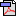 МОДЕЛЬ ОБУЧЕНИЯ ДИСЦИПЛИНЕ «ТЕОРИЯ И МЕТОДИКА ФИЗИЧЕСКОГО ВОСПИТАНИЯ И СПОРТА» С ИСПОЛЬЗОВАНИЕМ ИНФОРМАЦИОННО-КОММУНИКАЦИОННЫХ ТЕХНОЛОГИЙ
Хисматуллин С.А., Кипрушина И.И.
В сборнике: Спортивно ориентированное физическое воспитание – новая педагогическая технология XXI века материалы 5 Всероссийской научно-практической конференции. Ответственный редактор В.А. Голов. 2009. С. 199-202. 07
СОДЕРЖАНИЕ И СТРУКТУРА ДИДАКТИЧЕСКИХ ЗАДАНИЙ ПО ФОРМИРОВАНИЮ ПРЕДМЕТНО-МЕТОДИЧЕСКИХ УМЕНИЙ ПЕДАГОГА ФИЗИЧЕСКОЙ КУЛЬТУРЫ
Венедиктов И.Н., Кипрушина И.И., Пономарев Г.Н.
В сборнике: Физическая культура и спорт на рубеже тысячелетий материалы Всероссийской научно-практической конференции. Под общей редакцией: В.Ю. Волкова, Г.Н. Пономарева, В.Г. Щербакова; Российский государственный педагогический университет им. А.И. Герцена. 2000. С. 132-133. 08
PROGNOSTICATION OF DEVELOPING SPEED AND FORCE ABILITIES OF JUNIOR FEMALE SPORTSMEN
Kiprushina I.I.
В сборнике: Korea-Russia: The Millenium Conference of Physical Education материалы конференции на корейском и английском языках. Kongju National University. 2000. С. 97-101. 09
ИТОГОВАЯ ГОСУДАРСТВЕННАЯ АТТЕСТАЦИЯ НА СТЕПЕНЬ БАКАЛАВРА ОБРАЗОВАНИЯ ПО НАПРАВЛЕНИЮ 540000 "ПЕДАГОГИКА". ПРОФИЛЬ- 540506 "ФИЗИЧЕСКАЯ КУЛЬТУРА"
Гончаров В.Д., Писарева С.А., Пономарев Г.Н., Свиридова И.А., Кипрушина И.И., Любимова И.П.
Российский государственный педагогический университет им. А.И. Герцена. Санкт-Петербург, 1998. 010
ПОКАЗАТЕЛИ ОТБОРА ДЕВОЧЕК ДЛЯ ЗАНЯТИЙ СКОРОСТНО-СИЛОВЫМИ ВИДАМИ ЛЕГКОЙ АТЛЕТИКИ
Кипрушина И.И.
автореферат диссертации на соискание ученой степени кандидата педагогических наук / Санкт-Петербург, 1995  №ПубликацияЦит.1
МОРФОЛОГИЧЕСКИЕ КРИТЕРИИ ВОЗРАСТНОЙ ГИГИЕНЫ
Комиссарова Е.Н., Родичкин П.В., Сазонова Л.А.
учебное пособие: для студентов высших учебных заведений, обучающихся по направлению "050100 -Педагогическое образование" / Российский государственный педагогический университет им. А.И. Герцена. Санкт-Петербург, 2014. 02
ОПТИМИЗАЦИЯ ЖИРОВОЙ И МЫШЕЧНОЙ МАССЫ ТЕЛА ПОСРЕДСТВОМ ФИЗИЧЕСКИХ УПРАЖНЕНИЙ СУБМАКСИМАЛЬНОЙ МОЩНОСТИ И ВИБРО-ВАКУУМНЫХ ПРОЦЕДУР
Родичкин П.В., Пупков П.В., Шаламанов Н.С., Орлов А.С.
В сборнике: Фитнес в системе непрерывного физкультурного образования и его роль в оздоровлении населения России сборник материалов VI всероссийской научно-практической конференции. 2013. С. 51-62. 03
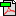 УПРАВЛЕНИЕ ДВИГАТЕЛЬНОЙ АКТИВНОСТЬЮ ЧЕЛОВЕКА ПРИ ЭКСТРЕМАЛЬНЫХ СОСТОЯНИЯХ
Голубев В.Н., Родичкин П.В.
Вестник Российской военно-медицинской академии. 2013. № 2 (42). С. 126-133. 04
ПАТОФИЗИОЛОГИЧЕСКОЕ ОБОСНОВАНИЕ КОМПЛЕКСНОЙ ТЕРАПИИ МЕЖПОЗВОНКОВЫХ ГРЫЖ
Родичкин П.В., Шаламанов Н.С.
Вестник Российской военно-медицинской академии. 2012. № 2. С. 31-36. 05
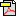 КЛИНИЧЕСКАЯ ФАРМАКОЛОГИЯ ХОНДРОПРОТЕКТОРОВ
Родичкин П.В., Шаламанов Н.С.
Обзоры по клинической фармакологии и лекарственной терапии. 2012. Т. 10. № 3. С. 18-27. 06
ФИЗИОЛОГИЧЕСКОЕ ОБОСНОВАНИЕ ФИЗИЧЕСКИХ УПРАЖНЕНИЙ ДЛЯ ПРОФИЛАКТИКИ И ЛЕЧЕНИЯ ДОРСОПАТИЙ
Родичкин П.В., Шаламанов Н.С.
В сборнике: Фитнес в модернизации физкультурного образования и его роль в оздоровлении населения России сборник материалов 5-й всероссийской научно-практической конференции, посвященной 65-летию факультета физической культуры, 215-летию РГПУ им. А. И. Герцена. Российский государственный педагогический университет им. А.И. Герцена; редколлегия: Г.Н. Пономарев, Е.Г. Сайкина. СПб.: Изд-во РГПУ, 2011. С. 256-267. 07

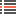 ХОНДРОПРОТЕКТОРЫ В СПОРТИВНОЙ ПРАКТИКЕ
Шаламанов Н.С., Родичкин П.В.
Теория и практика физической культуры. 2011. № 8. С. 46.28
ХОНДРОПРОТЕКТОРЫ В СПОРТИВНОЙ ПРАКТИКЕ
Родичкин П.В., Шаламанов Н.С.
Теория и практика физической культуры. 2011. № 8. С. 46-49. 09
ВЗАИМООБУСЛОВЛЕННОСТЬ МОРФОФУНКЦИОНАЛЬНОГО ПРОФИЛЯ ЧЕЛОВЕКА И ЭФФЕКТИВНОСТИ НАСОСНОЙ ФУНКЦИИ ПРАВОГО ЖЕЛУДОЧКА СЕРДЦА
Голуб Я.В., Голуб И.В., Алексеев А.М., Родичкин П.В., Досманов Е.А., Комина Г.Н.
Вестник Российской военно-медицинской академии. 2009. № 1. С. 131-139. 2 10
МЕТОДИКА ОЗДОРОВИТЕЛЬНОГО СТРЕТЧИНГА ДЛЯ ДЕТЕЙ 5-6 ЛЕТ
Возовиков С.А., Родичкин П.В.
В сборнике: Фитнес в инновационных процессах современной физической культуры сборник материалов Всероссийской научно-практической конференции. Российский государственный педагогический университет им. А.И. Герцена. 2008. С. 166-171. 011
СТРЕТЧИНГ В ФИЗИЧЕСКОМ ВОСПИТАНИИ ДОШКОЛЬНИКОВ
Родичкин П.В., Возовиков С.А., Голубев В.Н.
В сборнике: Фитнес в инновационных процессах современной физической культуры сборник материалов Всероссийской научно-практической конференции. Российский государственный педагогический университет им. А.И. Герцена. 2008. С. 171-175. 012
ЗДОРОВЬЕСБЕРЕГАЮЩИЕ ТЕХНОЛОГИИ В СОЦИАЛЬНОЙ СФЕРЕ
Ананьев В.А., Бахтин Ю.К., Борисова Л.П., Горская Е.А., Грядкина Т.С., Корчагина Г.А., Котова С.А., Макарова Л.П., Малыхина Я.В., Митин Е.А., Овсянкина Г.П., Пономарев Г.Н., Пристав О.В., Родичкин П.В., Смирнова Т.А., Тарасов А.М., Федоров В.Г., Хисматуллин С.А., Хуббиев Ш.З.
учебно-методический комплекс: экспериментальное учебно-методическое пособие для студентов высших учебных заведений, обучающихся по направлениям педагогического образования / Санкт-Петербург, 2007. Сер. Инновационная образовательная программа Герценовского университета. Учебно-методический комплекс 013
ПРОБЛЕМА ГИПОДИНАМИИ И ПУТИ ЕЕ РЕШЕНИЯ ПОСРЕДСТВОМ ЗАНЯТИЙ ФИТНЕССОМ
Гаврилова Е.А., Родичкин П.В., Голубев В.Н.
В сборнике: Фитнесс: становление, тенденции и перспективы развития в России сборник материалов Международной научно-практической конференции, посвященной 210-летию РГПУ им. А.И. Герцена, 60-летию факультета физической культуры. 2006. С. 122-125. 014
ПРОФИЛАКТИКА И КОРРЕКЦИЯ НАРУШЕНИЙ ОСАНКИ ДЕТЕЙ В ПРОЦЕССЕ ЗАНЯТИЙ ФИТНЕССОМ
Голубев В.Н., Родичкин П.В.
В сборнике: Фитнесс: становление, тенденции и перспективы развития в России сборник материалов Международной научно-практической конференции, посвященной 210-летию РГПУ им. А.И. Герцена, 60-летию факультета физической культуры. 2006. С. 175-179. 015
ПОНЯТИЕ ЗДОРОВОГО ОБРАЗА ЖИЗНИ И ФИТНЕСС КАК ОДИН ИЗ ЕГО КОМПОНЕНТОВ
Родичкин П.В., Давиденко Д.Н., Голубев В.Н.
В сборнике: Фитнесс: становление, тенденции и перспективы развития в России сборник материалов Международной научно-практической конференции, посвященной 210-летию РГПУ им. А.И. Герцена, 60-летию факультета физической культуры. 2006. С. 37-41. 016
ЭКСПЕРИМЕНТАЛЬНЫЕ ИССЛЕДОВАНИЯ ПО ОЦЕНКЕ ЭФФЕКТИВНОСТИ СЛУХОВОЙ ФУНКЦИИ ЧЕЛОВЕКА ПРИ БИНАУРАЛЬНОМ ВОСПРИЯТИИ СИГНАЛОВ
Родичкин П.В., Закиров А.Д.
Психофармакология и биологическая наркология. 2006. Т. 6. № 4. С. 1347-1350. 017
РЕГУЛЯЦИЯ МОТОРНЫХ ФУНКЦИЙ У СПОРТСМЕНОВ ВЫСОКОГО КЛАССА И ЕЕ ОПТИМИЗАЦИЯ С ПОМОЩЬЮ АДАПТОГЕНОВ, АНТИГИПОКСАНТОВ И ГИПЕРБАРИЧЕСКОЙ ОКСИГЕНАЦИИ
Родичкин П.В.
автореферат диссертации на соискание ученой степени доктора медицинских наук / Военно-медицинская академия им. С.М. Кирова. Санкт-Петербург, 2004 1 18
РЕГУЛЯЦИЯ МОТОРНЫХ ФУНКЦИЙ У СПОРТСМЕНОВ ВЫСОКОГО КЛАССА И ЕЕ ОПТИМИЗАЦИЯ С ПОМОЩЬЮ АДАПТОГЕНОВ, АНТИГИПОКСАНТОВ И ГИПЕРБАРИЧЕСКОЙ ОКСИГЕНАЦИИ
Родичкин П.В.
диссертация на соискание ученой степени доктора медицинских наук / Государственное образовательное учреждение высшего профессионального образования "Военно-медицинская академия". Санкт-Петербург, 2004 019
ФИЗИОЛОГИЧЕСКАЯ ХАРАКТЕРИСТИКА КЛАССИФИКАЦИЙ ФИЗИЧЕСКИХ УПРАЖНЕНИЙ
Родичкин П.В.
Психофармакология и биологическая наркология. 2004. Т. 4. № 1. С. 623-625. 0 №ПубликацияЦит.1
КОМПЛЕКСНОЕ РАЗВИТИЕ ФИЗИЧЕСКИХ КАЧЕСТВ КАК ОСНОВА ФОРМИРОВАНИЯ ОСАНКИ ШКОЛЬНИКОВ МЛАДШИХ КЛАССОВ
Забалуева Т.В.
Известия Российского государственного педагогического университета им. А.И. Герцена. 2010. № 128. С. 161-172. 02
ОБЩИЕ КОРРИГИРУЮЩИЕ УПРАЖНЕНИЯ ПРИ НАРУШЕНИЯХ ОСАНКИ НА УРОКАХ ФИЗИЧЕСКОЙ КУЛЬТУРЫ
Забалуева Т.В.
В сборнике: Физическая культура и спорт в образовательном пространстве: междисциплинарный аспект Митин Е.А. сборник научно-методических работ. Российский государственный педагогический университет им. А. И. Герцена; Под общей редакцией Е. А. Митина. Санкт-Петербург, 2009. С. 142-148. 03
КОРРЕКЦИЯ И ПРОФИЛАКТИКА НАРУШЕНИЙ ОСАНКИ МЛАДШИХ ШКОЛЬНИКОВ СРЕДСТВАМИ ФИТБОЛА
Забалуева И.П., Самарина Е.В., Забалуева Т.В.
В сборнике: Актуальные проблемы развития фитнеса в России Сборник материалов Всероссийской научно-практической конференции. Российский государственный педагогический университет имени А. И. Герцена. 2009. С. 148-153. 04
КОРРЕКЦИЯ КРУГЛОВОГНУТОЙ СПИНЫ МЛАДШИХ ШКОЛЬНИКОВ В САМОСТОЯТЕЛЬНЫХ ЗАНЯТИЯХ ФИЗИЧЕСКОЙ КУЛЬТУРОЙ
Самарина Е.В., Забалуева И.П., Забалуева Т.В.
В сборнике: Актуальные проблемы развития фитнеса в России Сборник материалов Всероссийской научно-практической конференции. Российский государственный педагогический университет имени А. И. Герцена. 2009. С. 240-245. 05
PEDAGOGICAL ASPECTS OF FORMATION THE AGE-SPECIFIC HUMAN POSTURE
Zabalueva T.V.
Ученые записки университета им. П.Ф. Лесгафта. 2009. № 5. С. 27-31. 2 6
КОРРЕКЦИЯ НАРУШЕНИЙ ФИЗИЧЕСКОГО СОСТОЯНИЯ ШКОЛЬНИКОВ СРЕДСТВАМИ ФИЗИЧЕСКОЙ КУЛЬТУРЫ
Забалуева Т.В.
В сборнике: Фитнес в инновационных процессах современной физической культуры сборник материалов Всероссийской научно-практической конференции. Российский государственный педагогический университет им. А.И. Герцена. 2008. С. 63-67. 07
НАУЧНО-МЕТОДИЧЕСКОЕ ОБОСНОВАНИЕ ПЕДАГОГИЧЕСКОГО КОНТРОЛЯ ОСАНКИ ШКОЛЬНИКОВ НА УРОКАХ ФИЗИЧЕСКОЙ КУЛЬТУРЫ
Забалуева Т.В.
Известия Российского государственного педагогического университета им. А.И. Герцена. 2007. Т. 9. № 42. С. 169-181. 08
ФОРМИРОВАНИЕ ТЕЛОСЛОЖЕНИЯ: СОЦИОЛОГИЧЕСКИЙ АСПЕКТ
Забалуева Т.В.
Теория и практика физической культуры. 2007. № 3. С. 33-34. 09
ПРОФИЛАКТИКА И КОРРЕКЦИЯ НАРУШЕНИЙ ОСАНКИ ШКОЛЬНИКОВ НА ЗАНЯТИЯХ РАЗЛИЧНЫМИ ВИДАМИ СПОРТА
Забалуева Т.В.
Ученые записки университета им. П.Ф. Лесгафта. 2007. № 9. С. 41-45. 1 10
СТРУКТУРА ФИЗИЧЕСКОГО СОСТОЯНИЯ ЧЕЛОВЕКА
Забалуева Т.В.
В сборнике: Фитнесс: становление, тенденции и перспективы развития в России сборник материалов Международной научно-практической конференции, посвященной 210-летию РГПУ им. А.И. Герцена, 60-летию факультета физической культуры. 2006. С. 213-219. 011
ВОЗРАСТНЫЕ ИЗМЕНЕНИЯ ОСАНКИ ЧЕЛОВЕКА
Забалуева Т.В.
В сборнике: Подготовка специалистов по физической культуре в условиях модернизации образования материалы Всероссийской научно-практической конференции, посвященной 210-летию РГПУ им. А.И. Герцена и 60-летию факультета физической культуры. Российский государственный педагогический университет им. А.И. Герцена. 2006. С. 228-231. 012
ЗАКОНОМЕРНОСТИ ФОРМИРОВАНИЯ ОСАНКИ СРЕДСТВАМИ ФИЗИЧЕСКОЙ КУЛЬТУРЫ
Забапуева Т.В.
Физическая культура: воспитание, образование, тренировка. 2006. № 4. С. 51-54. 4 13
ОСАНКА КАК ИНТЕГРАТИВНЫЙ ПОКАЗАТЕЛЬ ФИЗИЧЕСКОГО СОСТОЯНИЯ
Забалуева Т.В.
Физическая культура: воспитание, образование, тренировка. 2006. № 6. С. 6-10. 014
ФИЗКУЛЬТУРНО-ОЗДОРОВИТЕЛЬНЫЕ ЗАНЯТИЯ ШКОЛЬНИКОВ С НАРУШЕНИЯМИ ОСАНКИ
Забалуева Т.В.
В сборнике: Теория и практика образования в области физической культуры Сборник научно-методических работ. Российский государственный педагогический университет имени А.И. Герцена. Санкт-Петербург, 2001. С. 119-121. 015
ДЕЛОВЫЕ ИГРЫ НА УРОКАХ ФИЗИЧЕСКОЙ КУЛЬТУРЫ В ШКОЛЕ
Гончаров В.Д., Забалуева Т.В.
Российский государственный педагогический университет им. А.И. Герцена. Санкт-Петербург, 1996. 016
МЕТОДИКА КОМПЛЕКСНОЙ ОЦЕНКИ ФИЗИЧЕСКОГО СОСТОЯНИЯ ШКОЛЬНИКОВ
Забалуева Т.В.
Методические рекомендации / Санкт-Петербург, 1996. 017
МЕТОДИЧЕСКИЕ РЕКОМЕНДАЦИИ ДЛЯ САМОСТОЯТЕЛЬНОЙ РАБОТЫ СТУДЕНТОВ ПО ПОДГОТОВКЕ К ПЕДАГОГИЧЕСКОЙ ПРАКТИКЕ В ШКОЛЕ
Пустовой А.П., Забалуева Т.В.
Санкт-Петербург, 1993. 0 №ПубликацияЦит.1
ФИЗИЧЕСКАЯ КУЛЬТУРА. 1 КЛАСС
Пономарев Г.Н., Федоров В.Г., Венедиктов И.Н., Пащенко Р.В.
учебник / Российский государственный университет им. А. И. Герцена. Москва, 2013. Сер. Диалог 02
ФИЗИЧЕСКАЯ КУЛЬТУРА. 2 КЛАСС
Пономарев Г.Н., Федоров В.Г., Венедиктов И.Н., Пащенко Р.В.
учебник / Российский государственный педагогический университет им. А, И. Герцена. Москва, 2013. Сер. Диалог 03
ПРАКСЕОЛОГИЯ ФИЗКУЛЬТУРНО-СПОРТИВНОЙ ДЕЯТЕЛЬНОСТИ: ТЕХНОЛОГИЯ СУДЕЙСТВА В СПОРТЕ
Венедиктов И.Н., Кипрушина И.И., Пономарев Г.Н.
В сборнике: Проблемы и перспективы развития физкультурного образования Пономарев Г.Н., Федоров В.Г. сборник научно-методических работ. Российский государственный педагогический университет им. А.И. Герцена, факультет физической культуры. Санкт-Петербург, 2011. С. 14-20. 04
ФИЗИЧЕСКАЯ КУЛЬТУРА В СИСТЕМЕ ФОРМИРОВАНИЯ УНИВЕРСАЛЬНЫХ УЧЕБНЫХ ДЕЙСТВИЙ ШКОЛЬНИКОВ НА СТУПЕНИ НАЧАЛЬНОГО ОБЩЕГО ОБРАЗОВАНИЯ
Пономарев Г.Н., Федоров В.Г., Венедиктов И.Н., Пащенко Р.В.
В сборнике: Проблемы и перспективы развития физкультурного образования Пономарев Г.Н., Федоров В.Г. сборник научно-методических работ. Российский государственный педагогический университет им. А.И. Герцена, факультет физической культуры. Санкт-Петербург, 2011. С. 151-157. 05
65 ЛЕТ СО ДНЯ ОСНОВАНИЯ ФАКУЛЬТЕТА ФИЗИЧЕCКОЙ КУЛЬТУРЫ РГПУ ИМ. А.И. ГЕРЦЕНА
Венедиктов И.Н., Потапченко И.П.
Теория и практика физической культуры. 2011. № 8. С. 3-5. 06
ДИДАКТИЧЕСКИЕ ЗАДАНИЯ КАК СРЕДСТВА ФОРМИРОВАНИЯ И УМЕНИЙ ПРЕДМЕТНО-ПРАКТИЧЕСКОЙ ДЕЯТЕЛЬНОСТИ ПЕДАГОГА ФИЗИЧЕСКОЙ КУЛЬТУРЫ
Венедиктов И.Н., Анисимова З.Ю., Потапова Е.В.
В сборнике: Физическая культура и спорт в образовательном пространстве: междисциплинарный аспект Митин Е.А. сборник научно-методических работ. Российский государственный педагогический университет им. А. И. Герцена; Под общей редакцией Е. А. Митина. Санкт-Петербург, 2009. С. 110-116. 07
ПРАКТИКО-ОРИЕНТИРОВАННАЯ ПОДГОТОВКА СПЕЦИАЛИСТОВ ФИЗИЧЕСКОЙ КУЛЬТУРЫ В СИСТЕМЕ ПРОФЕССИОНАЛЬНОГО ПЕДАГОГИЧЕСКОГО ОБРАЗОВАНИЯ
Венедиктов И.Н., Пономарев Г.Н., Скорохватова Г.В., Фетисова С.Л.
межвузовский сборник научно-методических работ / Российский государственный педагогический университет им. А.И. Герцена. Санкт-Петербург, 2006. 08
ФИЗИЧЕСКАЯ КУЛЬТУРА
Нестеров А.А., Хуббиев Ш.З., Щуров А.Г., Кадыров Р.М., Филиппов С.С., Попов С.В., Кирпушина И.И., Филиппова С.О., Лукина Г.Г., Фетисова С.Л., Бауэр О.П., Журавин М.Л., Соболева Н.Ю., Казакевич Н.В., Венедиктов И.Н., Пономарев Г.Н., Потапченко И.П., Крестовников А.А., Иванов Л.И., Дядичева М.В. и др.
Пособие для поступающих в вуз / Российский государственный педагогический университет им. А.И. Герцена. Санкт-Петербург, 2003. 09
ФИЗИЧЕСКАЯ КУЛЬТУРА
Хуббиев Ш.З., Нестеров А.А., Щуров А.Г., Кадыров Р.М., Филиппов С.С., Попов С.В., Кипрушкина И.И., Филиппова С.О., Лукина Г.Г., Фетисова С.Л., Бауэр О.П., Журавин М.Л., Соболева Н.Ю., Казакевич Н.В., Венедиктов И.Н., Пономарев Г.Н., Иванов Л.И., Потапченко И.П., Крестовников А.А., Дядичева М.В. и др.
пособие для поступающих в вуз / Российский государственный педагогический университет имени А.И. Герцена. Санкт-Петербург, 2002. 010
ПОСТРОЕНИЕ СПЕЦКУРСА "ТЕХНОЛОГИЯ СУДЕЙСТВА СПОРТИВНЫХ СОРЕВНОВАНИЙ"
Венедиктов И.Н.
В сборнике: Теория и практика образования в области физической культуры Сборник научно-методических работ. Российский государственный педагогический университет имени А.И. Герцена. Санкт-Петербург, 2001. С. 70-73. 011
СОДЕРЖАНИЕ И СТРУКТУРА ДИДАКТИЧЕСКИХ ЗАДАНИЙ ПО ФОРМИРОВАНИЮ ПРЕДМЕТНО-МЕТОДИЧЕСКИХ УМЕНИЙ ПЕДАГОГА ФИЗИЧЕСКОЙ КУЛЬТУРЫ
Венедиктов И.Н., Кипрушина И.И., Пономарев Г.Н.
В сборнике: Физическая культура и спорт на рубеже тысячелетий материалы Всероссийской научно-практической конференции. Под общей редакцией: В.Ю. Волкова, Г.Н. Пономарева, В.Г. Щербакова; Российский государственный педагогический университет им. А.И. Герцена. 2000. С. 132-133. 012
ФАКТОРНАЯ СТРУКТУРА СПЕЦИАЛЬНОЙ ФИЗИЧЕСКОЙ ПОДГОТОВЛЕННОСТИ КВАЛИФИЦИРОВАННЫХ ДЗЮДОИСТОВ
Венедиктов И.Н.
В сборнике: Современные образовательные направления в физической культуре сборник научных трудов. Российский государственный педагогический университет им. А.И. Герцена. Санкт-Петербург, 2000. С. 159-161. 013
МЕТОДИКА ПРЕПОДАВАНИЯ ЛЕГКОЙ АТЛЕТИКИ
Венедиктов И.Н.
Российский государственный педагогический университет им. А.И. Герцена. Санкт-Петербург, 1998. 014
АКТУАЛЬНЫЕ ПРОБЛЕМЫ ПОДГОТОВКИ СПЕЦИАЛИСТА ФИЗИЧЕСКОЙ КУЛЬТУРЫ В МНОГОСТУПЕНЧАТОЙ СИСТЕМЕ ВЫСШЕГО ПЕДАГОГИЧЕСКОГО ОБРАЗОВАНИЯ
Венедиктов И.Н., Нестеров А.А., Пономарев Г.Н.
межвузовский сборник научных работ / Российский государственный педагогический университет им. А.И. Герцена. Санкт-Петербург, 1998. 015
ОСОБЕННОСТИ ПРОЕКТИРОВАНИЯ ПРЕПОДАВАНИЯ СПОРТИВНО-ПЕДАГОГИЧЕСКИХ ДИСЦИПЛИН НА ФАКУЛЬТЕТЕ ФИЗИЧЕСКОЙ КУЛЬТУРЫ ПЕДАГОГИЧЕСКОГО УНИВЕРСИТЕТА
Венедиктов И.Н., Журавин М.Л., Лопатин И., Пономарев Г.Н.
В сборнике: Актуальные проблемы непрерывного педагогического образования АП НПО-96 Материалы Всероссийской научной конференции. Редколлегия: доктор педагогических наук, профессор Н. Ф. Радионова ответственный редактор и другие. СПб.: Образование, 1996. С. 31-32. 016
ПРОГРАММА И МЕТОДИЧЕСКИЕ РЕКОМЕНДАЦИИ ПО ПОДГОТОВКЕ К ЭКЗАМЕНАМ ПО СПЕЦИАЛЬНОСТИ ДЛЯ ПОСТУПАЮЩИХ НА ФАКУЛЬТЕТ ФИЗИЧЕСКОЙ КУЛЬТУРЫ
Александров О.А., Венедиктов И.Н., Журавин М.Л., Иванов Л.И., Каминский О.А., Пономарев Г.Н., Рябчиков А.И., Семенов В.К.
Российский государственный педагогический университет им. А. И. Герцена. Санкт-Петербург, 1994. 017
МЕТОДИЧЕСКИЕ РЕКОМЕНДАЦИИ К ВНЕУРОЧНЫМ ФОРМАМ ФИЗКУЛЬТУРНО-СПОРТИВНОЙ РАБОТЫ СО ШКОЛЬНИКАМИ
Венедиктов И.Н., Каминский О.А., Лопатин И.П., Максимов Ю.М., Рыжкин Ю.Е., Фирилева Ж.Е., Клюквин В.А., Перов В.А., Соколов В.Н., Филиппов В.В., Тихонов А.М., Филиппова С.О., Энци Я.Ф.
Ленинград, 1991. №ПубликацияЦит.1
ТЕХНОЛОГИЯ ОБЕСПЕЧЕНИЯ МОТИВАЦИИ К ДВИГАТЕЛЬНОЙ АКТИВНОСТИ НА ОСНОВЕ ОЦЕНКИ ФИЗИЧЕСКОЙ ПОДГОТОВЛЕННОСТИ УЧАЩЕЙСЯ МОЛОДЕЖИ
Кадыров Р.М., Захаров А.Т.
В сборнике: Фитнес в системе непрерывного физкультурного образования и его роль в оздоровлении населения России сборник материалов VI всероссийской научно-практической конференции. 2013. С. 224-234. 02
МУЗЫКАЛЬНОЕ СОПРОВОЖДЕНИЕ НА УРОКАХ ФИЗИЧЕСКОЙ КУЛЬТУРЫ В ШКОЛЕ (УЧЕБНО-МЕТОДИЧЕСКОЕ ПОСОБИЕ)
Смирнова Ю.В., Сайкина Е.Г., Кадыров Р.М.
Международный журнал прикладных и фундаментальных исследований. 2012. № 9. С. 64-65. 03
ВОПРОСЫ И ПРОБЛЕМЫ ИСПОЛЬЗОВАНИЯ МУЗЫКАЛЬНОГО СОПРОВОЖДЕНИЯ В ЗАНЯТИЯХ ФИЗИЧЕСКОЙ КУЛЬТУРОЙ НА СОВРЕМЕННОМ ЭТАПЕ
Смирнова Ю.В., Кадыров Р.М.
В сборнике: Фитнес в модернизации физкультурного образования и его роль в оздоровлении населения России сборник материалов 5-й всероссийской научно-практической конференции, посвященной 65-летию факультета физической культуры, 215-летию РГПУ им. А. И. Герцена. Российский государственный педагогический университет им. А.И. Герцена; редколлегия: Г.Н. Пономарев, Е.Г. Сайкина. СПб.: Изд-во РГПУ, 2011. С. 212-227. 04
МУЗЫКАЛЬНОЕ СОПРОВОЖДЕНИЕ ЗАНЯТИЙ ФИЗИЧЕСКОЙ КУЛЬТУРОЙ КАК СОЦИАЛЬНО-ПЕДАГОГИЧЕСКАЯ ПРОБЛЕМА
Смирнова Ю.В., Кадыров Р.М.
Теория и практика физической культуры. 2011. № 8. С. 50-54. 05
МУЗЫКАЛЬНОЕ СОПРОВОЖДЕНИЕ В ФИЗИЧЕСКОЙ КУЛЬТУРЕ
Смирнова Ю.В., Сайкина Е.Г., Кадыров Р.М.
учебно-методическое пособие / Санкт-Петербург, 2010. 06
СТАНОВЛЕНИЕ И РАЗВИТИЕ УЧЕБНОЙ ДИСЦИПЛИНЫ "ТЕОРИЯ И МЕТОДИКА ФИЗИЧЕСКОЙ КУЛЬТУРЫ"
Кадыров Р.М., Гетьман В.Д., Смирнова Ю.В.
Санкт-Петербург, 2010. 1 7
ПОСЛЕДОВАТЕЛЬНОСТЬ СОСТАВЛЕНИЯ КОМПЛЕКСОВ ФИЗИЧЕСКИХ УПРАЖНЕНИЙ ПОД МУЗЫКУ
Смирнова Ю.В., Кадыров Р.М.
В сборнике: Физическая культура и спорт в образовательном пространстве: междисциплинарный аспект Митин Е.А. сборник научно-методических работ. Российский государственный педагогический университет им. А. И. Герцена; Под общей редакцией Е. А. Митина. Санкт-Петербург, 2009. С. 224-228. 08
ТЕХНОЛОГИЯ СОСТАВЛЕНИЯ КОМПОЗИЦИИ ПОД МУЗЫКАЛЬНОЕ СОПРОВОЖДЕНИЕ В ЗАНЯТИЯХ ФИТНЕСОМ
Смирнова Ю.В., Кадыров Р.М.
В сборнике: Актуальные проблемы развития фитнеса в России Сборник материалов Всероссийской научно-практической конференции. Российский государственный педагогический университет имени А. И. Герцена. 2009. С. 79-83. 09
РЕТРОСПЕКТИВНЫЙ АНАЛИЗ СОДЕРЖАНИЯ УЧЕБНОЙ ДИСЦИПЛИНЫ "ТЕОРИЯ И МЕТОДИКА ФИЗИЧЕСКОГО ВОСПИТАНИЯ"
Кадыров Р.М., Тузов Н.И., Смирнова Ю.В.
В сборнике: Физическая культура и спорт в образовательном пространстве: междисциплинарный аспект Митин Е.А. сборник научно-методических работ. Российский государственный педагогический университет им. А. И. Герцена; Под общей редакцией Е. А. Митина. Санкт-Петербург, 2009. С. 9-15. 010
МАТЕМАТИЧЕСКАЯ МОДЕЛЬ ТРЕНИРОВОЧНОЙ НАГРУЗКИ В ПРОЦЕССЕ ФИЗИЧЕСКОЙ ТРЕНИРОВКИ
Кадыров Р.М., Тузов Н.В.
В сборнике: Фитнес в инновационных процессах современной физической культуры сборник материалов Всероссийской научно-практической конференции. Российский государственный педагогический университет им. А.И. Герцена. 2008. С. 212-223. 011
THE DEVELOPMENT OF THE DISCIPLINE «THEORY AND METHODICS OF PHYSICAL TRAINING»
Kadirov R.M., Mikolenko V.V.
Актуальные проблемы физической и специальной подготовки силовых структур. 2008. № 1. С. 10-14. 012
ФАКТОРЫ, ОБУСЛАВЛИВАЮЩИЕ НИЗКИЙ УРОВЕНЬ ФИЗИЧЕСКОЙ ПОДГОТОВЛЕННОСТИ ВОЕННОСЛУЖАЩИХ
Кадыров Р.М., Артемьев Е.В., Тищенко В.И.
Ученые записки университета им. П.Ф. Лесгафта. 2007. № 1. С. 50-54. 013
ТЕОРИЯ И МЕТОДИКА ФИЗИЧЕСКОЙ КУЛЬТУРЫ
Кадыров Р.М., Миронов В.В.
Санкт-Петербург, 2005. 014
ОБУЧЕНИЕ ВОЕННОСЛУЖАЩИХ ОРГАНИЗАЦИИ ФИЗИЧЕСКОЙ ПОДГОТОВКИ
Смирнов В.Е., Кадыров Р.М.
Санкт-Петербург, 2005. 015
МОДЕЛИРОВАНИЕ ФИЗИЧЕСКОЙ ПОДГОТОВКИ В ВОЕННО-УЧЕБНОМ ЗАВЕДЕНИИ
Кадыров Р.М., Смирнов В.Е.
Санкт-Петербург, 2005. 016
СТАНОВЛЕНИЕ ТЕОРИИ ФИЗИЧЕСКОГО ВОСПИТАНИЯ
Кадыров Р.М., Лапина Н.М., Сущенко В.П.
В сборнике: Физическая культура и спорт: проектирование, реализация, эффективность Сборник материалов Всероссийской научно-практической конференции, посвященной 70-летнему юбилею доктора педагогических наук, профессора А.А. Нестерова. 2005. С. 372-375. 017
ФИЗИЧЕСКАЯ КУЛЬТУРА
Нестеров А.А., Хуббиев Ш.З., Щуров А.Г., Кадыров Р.М., Филиппов С.С., Попов С.В., Кирпушина И.И., Филиппова С.О., Лукина Г.Г., Фетисова С.Л., Бауэр О.П., Журавин М.Л., Соболева Н.Ю., Казакевич Н.В., Венедиктов И.Н., Пономарев Г.Н., Потапченко И.П., Крестовников А.А., Иванов Л.И., Дядичева М.В. и др.
Пособие для поступающих в вуз / Российский государственный педагогический университет им. А.И. Герцена. Санкт-Петербург, 2003. 018
ОРГАНИЗАЦИОННО-УПРАВЛЕНЧЕСКАЯ ДЕЯТЕЛЬНОСТЬ ПРЕПОДАВАТЕЛЯ КАФЕДРЫ ФИЗИЧЕСКОЙ ПОДГОТОВКИ
Кадыров Р.М., Смирнов В.Е., Барбашин А.В.
Санкт-Петербург, 2002. 019
ФИЗИЧЕСКАЯ КУЛЬТУРА
Хуббиев Ш.З., Нестеров А.А., Щуров А.Г., Кадыров Р.М., Филиппов С.С., Попов С.В., Кипрушкина И.И., Филиппова С.О., Лукина Г.Г., Фетисова С.Л., Бауэр О.П., Журавин М.Л., Соболева Н.Ю., Казакевич Н.В., Венедиктов И.Н., Пономарев Г.Н., Иванов Л.И., Потапченко И.П., Крестовников А.А., Дядичева М.В. и др.
пособие для поступающих в вуз / Российский государственный педагогический университет имени А.И. Герцена. Санкт-Петербург, 2002. 020
ФИЗИЧЕСКАЯ ПОДГОТОВКА И СПОРТ В ВОЕННО-УЧЕБНОМ ЗАВЕДЕНИИ
Миронов В.В., Кадыров Р.М., Нестеров А.А.
учебное пособие / Санкт-Петербург, 1997. 21
Shevelev A.B., Karasin A.I., Svarinsky M.A., Kadyrov R.M., Kogan Ya.N., Chestukhina G.G., Stepanov V.M.
Molecular Biology. 1994. Т. 28. № 3. С. 388.122

NUCLEOTIDE SEQUENCE OF A NOVEL DELTA-ENDOTOXIN GENE CRYIG OF BACILLUS THURINGIENSIS SSP. GALLERIAE
Smulevitch S.V., Osterman A.L., Shevelev A.B., Kaluger S.V., Karasin A.I., Kadyrov R.M., Zagnitko O.P., Chestukhina G.G., Stepanov V.M.
FEBS Letters. 1991. Т. 293. С. 25.823

MOLECULAR CLONING AND PRIMARY STRUCTURE OF THERMOACTINOMYCES VULGARIS CARBOXYPEPTIDASE T ENDOWED WITH DOUBLE SUBSTRATE SPECIFICITY
Smulevich S.V., Osterman A.L., Galperina O.V., Matz M.V., Zagnitko O.P., Kadyrov R.M., Tsaplina I.A., Grishin N.V., Chestukhina G.G., Stepanov V.M.
FEBS Letters. 1991. Т. 291. С. 75.924

CLONING AND COMPARATIVE CHARACTERIZATION OF GENES OF TWO STRUCTURALY REMOTE DELTA-ENDOTOXINS FROM BACILLUS TURINGIENSIS, SUBSPECIES GALLERIAE AND KURSTAKI
Osterman A.L., Karasin A.I., Kadyrov R.M., Smulevich S.V., Zagnitko O.P., Chestukhina G.G., Stepanov V.M.
Молекулярная биология. 1989. Т. 23. С. 354.125

PERIBACTEROID SPACE OF YELLOW LUPINE NODULES: ISOLATION OF COMPONENTS, INTACTNESS OF PERIBACTEROID MEMBRANE
Izmailov S.F., Radyukina N.L., Agibetov K.A., Kadyrov R.M., Andreeva I.N., Fedorova E.E., Zhiznevskaya G.Ya.
Физиология растений. 1989. Т. 31. С. 247.126

THE PERIBACTEROID SPACE OF YELLOW LUPINE NODULE: ISOLATION OF ITS CONTENT AND INTACTNESS OF THE PERIBACTEROID MEMBRANE
Izmailov S.F., Radyukina N.L., Agibetov K.A., Kadyrov R.M., Andreeva I.N., Fedorova E.E., Zhiznevskaya G.Ya.
Физиология растений. 1989. Т. 36. № 2. С. 309.527

PERIBACTEROID SPACE OF THE YELLOW LUPIN NODULE: ISOLATION OF ITS COMPONENTS AND INTACTNESS OF THE PERIBACTEROID MEMBRANE
Izmailov S.F., Radukina N.L., Agibetov K.A., Kadyrov R.M., Andreeva I.N., Fedorova E.E., Zhiznevskaya G.Ya.
Soviet Plant Physiology. 1989. Т. 36. С. 247.128

PERIBACTEROID SPACE OF THE YELLOW LUPIN NODULE: ISOLATION, ITS CONTENT AND INACTNESS OF THE PERIBACTEROID MEMBRANE
Izmailov S.F., Radukina N.L., Agibetov K.A., Kadyrov R.M., Andreeva I.N., Fedorova E.E., Zhiznevskaya G.Ya.
Soviet Plant Physiology. 1989. Т. 36. С. 257.129

INTENSIFYING THE PROCESS OF MAKE-UP WATER DEAERATION BY MEANS OF PREHEATING
Sharapov V.I., Bogachev A.F., Kadyrov R.M.
Теплоэнергетика. 1986. Т. 5. С. 60.130Shuppe G.N., Sytaya E.P., Kadyrov R.M.
Bulletin of the Russian Academy of Sciences: Physics. 1956. Т. 20. С. 1035.1№ПубликацияЦит.1
ЭФФЕКТИВНОСТЬ ВЛИЯНИЯ ПРИМЕНЕНИЯ ТЕХНОЛОГИИ РЕГУЛИРОВАНИЯ ПРОЦЕССА ЗАНЯТИЙ ФИЗИЧЕСКИМИ УПРАЖНЕНИЯМИ ПОСРЕДСТВОМ МУЗЫКАЛЬНОГО СОПРОВОЖДЕНИЯ НА СНИЖЕНИЕ УРОВНЯ ШКОЛЬНОЙ ТРЕВОЖНОСТИ УЧАЩИХСЯ ПЕРВЫХ КЛАССОВ
Смирнова Ю.В., Сайкина Е.Г.
Педагогика, психология и медико-биологические проблемы физического воспитания и спорта. 2014. № 1. С. 57-63. 02
РЕГУЛИРОВАНИЕ ПРОЦЕССА ЗАНЯТИЙ ФИЗИЧЕСКИМИ УПРАЖНЕНИЯМИ ПОСРЕДСТВОМ МУЗЫКАЛЬНОГО СОПРОВОЖДЕНИЯ
Смирнова Ю.В.
Санкт-Петербург, 2013. 03
ТЕОРЕТИЧЕСКОЕ ОБОСНОВАНИЕ МУЗЫКАЛЬНОГО СОПРОВОЖДЕНИЯ КАК СРЕДСТВА ФИТНЕСА И СОВРЕМЕННОЙ ФИЗИЧЕСКОЙ КУЛЬТУРЫ
Смирнова Ю.В.
В сборнике: Фитнес в системе непрерывного физкультурного образования и его роль в оздоровлении населения России сборник материалов VI всероссийской научно-практической конференции. 2013. С. 31-35. 04
СОДЕРЖАТЕЛЬНЫЕ АСПЕКТЫ КУРСА "МУЗЫКАЛЬНО-ТАНЦЕВАЛЬНЫЙ ЭКСПРЕССИВНЫЙ ТРЕНИНГ" И ПЕРСПЕКТИВЫ ЕГО ВНЕДРЕНИЯ В СФЕРУ ФИТНЕС-УСЛУГ
Смирнова Ю.В.
В сборнике: Фитнес в системе непрерывного физкультурного образования и его роль в оздоровлении населения России сборник материалов VI всероссийской научно-практической конференции. 2013. С. 99-108. 05
ЭФФЕКТИВНОСТЬ ВЛИЯНИЯ ТЕХНОЛОГИИ РЕГУЛИРОВАНИЯ ПРОЦЕССА ЗАНЯТИЙ ФИЗИЧЕСКИМИ УПРАЖНЕНИЯМИ ПОСРЕДСТВОМ МУЗЫКАЛЬНОГО СОПРОВОЖДЕНИЯ НА ФУНКЦИОНАЛЬНОЕ СОСТОЯНИЕ ДЕТЕЙ МЛАДШЕГО ШКОЛЬНОГО ВОЗРАСТА
Смирнова Ю.В.
Современные проблемы науки и образования. 2013. № 5. С. 205. 06
ЭФФЕКТИВНОСТЬ ПРИМЕНЕНИЯ ТЕХНОЛОГИИ РЕГУЛИРОВАНИЯ ПРОЦЕССА ЗАНЯТИЙ ФИЗИЧЕСКИМИ УПРАЖНЕНИЯМИ ПОСРЕДСТВОМ МУЗЫКАЛЬНОГО СОПРОВОЖДЕНИЯ ДЛЯ РАЗВИТИЯ ДВИГАТЕЛЬНЫХ СПОСОБНОСТЕЙ
Смирнова Ю.В., Сайкина Е.Г.
Современные проблемы науки и образования. 2013. № 6. С. 384. 07
ТЕСТОВЫЕ ЗАДАНИЯ «ФИЗКУЛЬТУРНО-ОЗДОРОВИТЕЛЬНЫЕ ТЕХНОЛОГИИ» И «ФИТНЕС» (УЧЕБНО-МЕТОДИЧЕСКОЕ ПОСОБИЕ)
Сайкина Е.Г., Смирнова Ю.В.
Международный журнал прикладных и фундаментальных исследований. 2013. № 2. С. 42-43. 08
ТЕСТОВЫЕ ЗАДАНИЯ "ФИЗКУЛЬТУРНО-ОЗДОРОВИТЕЛЬНЫЕ ТЕХНОЛОГИИ" И "ФИТНЕС"
Сайкина Е.Г., Смирнова Ю.В.
учебно-методическое пособие / Санкт-Петербург, 2012. 09
ПРОБЛЕМЫ И ПРОТИВОРЕЧИЯ ДОПОЛНИТЕЛЬНОГО ТРЕТЬЕГО УРОКА ФИЗИЧЕСКОЙ КУЛЬТУРЫ В ШКОЛЕ
Сайкина Е.Г., Смирнова Ю.В.
В сборнике: Физическая культура и физкультурное образование в России : состояние и перспективы развития материалы научно-практической конференции Герценовские чтения, посвященной 215-летию РГПУ им. А. И. Герцена. Сер. "Герценовские чтения" Российский государственный педагогический университет им. А.И. Герцена; редколлегия Г. Н. Пономарев. СПб.: Копи-Р Групп, 2012. С. 81-87. 010
МУЗЫКАЛЬНОЕ СОПРОВОЖДЕНИЕ НА УРОКАХ ФИЗИЧЕСКОЙ КУЛЬТУРЫ В ШКОЛЕ (УЧЕБНО-МЕТОДИЧЕСКОЕ ПОСОБИЕ)
Смирнова Ю.В., Сайкина Е.Г., Кадыров Р.М.
Международный журнал прикладных и фундаментальных исследований. 2012. № 9. С. 64-65. 011
ЭФФЕКТИВНОСТЬ ВЛИЯНИЯ ТЕХНОЛОГИИ РЕГУЛИРОВАНИЯ ЗАНЯТИЙ ФИЗИЧЕСКИМИ УПРАЖНЕНИЯМИ ПОСРЕДСТВОМ МУЗЫКАЛЬНОГО СОПРОВОЖДЕНИЯ НА ПСИХИЧЕСКОЕ СОСТОЯНИЕ ПОДРОСТКОВ
Смирнова Ю.В.
В сборнике: Фитнес в модернизации физкультурного образования и его роль в оздоровлении населения России сборник материалов 5-й всероссийской научно-практической конференции, посвященной 65-летию факультета физической культуры, 215-летию РГПУ им. А. И. Герцена. Российский государственный педагогический университет им. А.И. Герцена; редколлегия: Г.Н. Пономарев, Е.Г. Сайкина. СПб.: Изд-во РГПУ, 2011. С. 148-158. 012
СОПРЯЖЕННОЕ ВОЗДЕЙСТВИЕ ФИЗИЧЕСКИХ УПРАЖНЕНИЙ И МУЗЫКИ НА ПСИХИЧЕСКОЕ СОСТОЯНИЕ ДЕТЕЙ МЛАДШЕГО ШКОЛЬНОГО ВОЗРАСТА НА УРОКЕ ФИЗИЧЕСКОЙ КУЛЬТУРЫ
Смирнова Ю.В.
В сборнике: Фитнес в модернизации физкультурного образования и его роль в оздоровлении населения России сборник материалов 5-й всероссийской научно-практической конференции, посвященной 65-летию факультета физической культуры, 215-летию РГПУ им. А. И. Герцена. Российский государственный педагогический университет им. А.И. Герцена; редколлегия: Г.Н. Пономарев, Е.Г. Сайкина. СПб.: Изд-во РГПУ, 2011. С. 158-165. 013
ВОПРОСЫ И ПРОБЛЕМЫ ИСПОЛЬЗОВАНИЯ МУЗЫКАЛЬНОГО СОПРОВОЖДЕНИЯ В ЗАНЯТИЯХ ФИЗИЧЕСКОЙ КУЛЬТУРОЙ НА СОВРЕМЕННОМ ЭТАПЕ
Смирнова Ю.В., Кадыров Р.М.
В сборнике: Фитнес в модернизации физкультурного образования и его роль в оздоровлении населения России сборник материалов 5-й всероссийской научно-практической конференции, посвященной 65-летию факультета физической культуры, 215-летию РГПУ им. А. И. Герцена. Российский государственный педагогический университет им. А.И. Герцена; редколлегия: Г.Н. Пономарев, Е.Г. Сайкина. СПб.: Изд-во РГПУ, 2011. С. 212-227. 014
ФИЛОСОФСКО-КУЛЬТУРОЛОГИЧЕСКИЕ АСПЕКТЫ ИСПОЛЬЗОВАНИЯ МУЗЫКИ В ФИТНЕСЕ
Сайкина Е.Г., Смирнова Ю.В.
В сборнике: Фитнес в модернизации физкультурного образования и его роль в оздоровлении населения России сборник материалов 5-й всероссийской научно-практической конференции, посвященной 65-летию факультета физической культуры, 215-летию РГПУ им. А. И. Герцена. Российский государственный педагогический университет им. А.И. Герцена; редколлегия: Г.Н. Пономарев, Е.Г. Сайкина. СПб.: Изд-во РГПУ, 2011. С. 30-36. 015
ВОЗМОЖНОСТИ РЕГУЛИРОВАНИЯ ЗАНЯТИЙ ФИТНЕСОМ ПОСРЕДСТВОМ МУЗЫКАЛЬНОГО СОПРОВОЖДЕНИЯ
Смирнова Ю.В.
В сборнике: Фитнес в модернизации физкультурного образования и его роль в оздоровлении населения России сборник материалов 5-й всероссийской научно-практической конференции, посвященной 65-летию факультета физической культуры, 215-летию РГПУ им. А. И. Герцена. Российский государственный педагогический университет им. А.И. Герцена; редколлегия: Г.Н. Пономарев, Е.Г. Сайкина. СПб.: Изд-во РГПУ, 2011. С. 67-73. 016
МУЗЫКАЛЬНОЕ СОПРОВОЖДЕНИЕ ЗАНЯТИЙ ФИЗИЧЕСКОЙ КУЛЬТУРОЙ КАК СОЦИАЛЬНО-ПЕДАГОГИЧЕСКАЯ ПРОБЛЕМА
Смирнова Ю.В., Кадыров Р.М.
Теория и практика физической культуры. 2011. № 8. С. 50-54. 017
МУЗЫКАЛЬНОЕ СОПРОВОЖДЕНИЕ В ФИЗИЧЕСКОЙ КУЛЬТУРЕ
Смирнова Ю.В., Сайкина Е.Г., Кадыров Р.М.
учебно-методическое пособие / Санкт-Петербург, 2010. 018
СТАНОВЛЕНИЕ И РАЗВИТИЕ УЧЕБНОЙ ДИСЦИПЛИНЫ "ТЕОРИЯ И МЕТОДИКА ФИЗИЧЕСКОЙ КУЛЬТУРЫ"
Кадыров Р.М., Гетьман В.Д., Смирнова Ю.В.
Санкт-Петербург, 2010. 1 19
ПОСЛЕДОВАТЕЛЬНОСТЬ СОСТАВЛЕНИЯ КОМПЛЕКСОВ ФИЗИЧЕСКИХ УПРАЖНЕНИЙ ПОД МУЗЫКУ
Смирнова Ю.В., Кадыров Р.М.
В сборнике: Физическая культура и спорт в образовательном пространстве: междисциплинарный аспект Митин Е.А. сборник научно-методических работ. Российский государственный педагогический университет им. А. И. Герцена; Под общей редакцией Е. А. Митина. Санкт-Петербург, 2009. С. 224-228. 020
ЭМПИРИЧЕСКИЕ ОСНОВАНИЯ ФИЛОСОФСКОЙ РЕФЛЕКСИИ РАЗВИТИЯ ФИТНЕСА В РОССИИ
Сайкина Е.Г., Смирнова Ю.В.
В сборнике: Физическая культура и спорт в образовательном пространстве: междисциплинарный аспект Митин Е.А. сборник научно-методических работ. Российский государственный педагогический университет им. А. И. Герцена; Под общей редакцией Е. А. Митина. Санкт-Петербург, 2009. С. 41-47. 21
ТЕХНОЛОГИЯ СОСТАВЛЕНИЯ КОМПОЗИЦИИ ПОД МУЗЫКАЛЬНОЕ СОПРОВОЖДЕНИЕ В ЗАНЯТИЯХ ФИТНЕСОМ
Смирнова Ю.В., Кадыров Р.М.
В сборнике: Актуальные проблемы развития фитнеса в России Сборник материалов Всероссийской научно-практической конференции. Российский государственный педагогический университет имени А. И. Герцена. 2009. С. 79-83. 022
РЕТРОСПЕКТИВНЫЙ АНАЛИЗ СОДЕРЖАНИЯ УЧЕБНОЙ ДИСЦИПЛИНЫ "ТЕОРИЯ И МЕТОДИКА ФИЗИЧЕСКОГО ВОСПИТАНИЯ"
Кадыров Р.М., Тузов Н.И., Смирнова Ю.В.
В сборнике: Физическая культура и спорт в образовательном пространстве: междисциплинарный аспект Митин Е.А. сборник научно-методических работ. Российский государственный педагогический университет им. А. И. Герцена; Под общей редакцией Е. А. Митина. Санкт-Петербург, 2009. С. 9-15. 023
ВОЗМОЖНОСТИ ВНЕДРЕНИЯ КУРСА МУЗЫКАЛЬНО-ТАНЦЕВАЛЬНОЙ ТЕРАПИИ В ПОДГОТОВКУ СПЕЦИАЛИСТОВ ПО ФИЗИЧЕСКОЙ КУЛЬТУРЕ
Смирнова Ю.В.
В сборнике: Фитнес в инновационных процессах современной физической культуры сборник материалов Всероссийской научно-практической конференции. Российский государственный педагогический университет им. А.И. Герцена. 2008. С. 242-248. 024
МЕТОДИЧЕСКИЕ АСПЕКТЫ ПОДБОРА МУЗЫКАЛЬНОГО СОПРОВОЖДЕНИЯ ЗАНЯТИЙ ФИТНЕСОМ
Сайкина Е.Г., Смирнова Ю.В.
В сборнике: Фитнес в инновационных процессах современной физической культуры сборник материалов Всероссийской научно-практической конференции. Российский государственный педагогический университет им. А.И. Герцена. 2008. С. 98-104. 025
ТРЕБОВАНИЯ К ПОДБОРУ МУЗЫКАЛЬНОГО СОПРОВОЖДЕНИЯ ЗАНЯТИЙ ФИТНЕСОМ
Сайкина Е.Г., Смирнова Ю.В.
Ученые записки университета им. П.Ф. Лесгафта. 2008. № 4. С. 68-71. 7 26
ПЕДАГОГИЧЕСКИЕ АСПЕКТЫ ПОДГОТОВКИ ИНСТРУКТОРА ПО ФИТНЕСУ, КАСАЮЩИЕСЯ ИСПОЛЬЗОВАНИЯ МУЗЫКАЛЬНОГО СОПРОВОЖДЕНИЯ ЗАНЯТИЙ
Сайкина Е.Г., Смирнова Ю.В.
Ученые записки университета им. П.Ф. Лесгафта. 2007. № 5. С. 86-90. 3 27
АНАЛИЗ ПОДГОТОВКИ СТУДЕНТОВ ПО ФИТНЕССУ ЗА РУБЕЖОМ
Сайкина Е.Г., Смирнова Ю.В.
В сборнике: Подготовка специалистов по физической культуре в условиях модернизации образования материалы Всероссийской научно-практической конференции, посвященной 210-летию РГПУ им. А.И. Герцена и 60-летию факультета физической культуры. Российский государственный педагогический университет им. А.И. Герцена. 2006. С. 107-110. 028
ФИТНЕСС КАК ЗНАЧИМОЕ СОЦИОКУЛЬТУРНОЕ ЯВЛЕНИЕ В СОВРЕМЕННОЙ ФИЗИЧЕСКОЙ КУЛЬТУРЕ И ЖИЗНИ ОБЩЕСТВА
Сайкина Е.Г., Смирнова Ю.В.
В сборнике: Фитнесс: становление, тенденции и перспективы развития в России сборник материалов Международной научно-практической конференции, посвященной 210-летию РГПУ им. А.И. Герцена, 60-летию факультета физической культуры. 2006. С. 41-47. 029
СРАВНИТЕЛЬНЫЙ АНАЛИЗ ПРОФЕССИОНАЛЬНОЙ ПОДГОТОВЛЕННОСТИ РОССИЙСКИХ И ЗАРУБЕЖНЫХ ИНСТРУКТОРОВ ПО ФИТНЕССУ (НА ПРИМЕРЕ ПРЕЗЕНТЕРОВ МЕЖДУНАРОДНЫХ И РЕГИОНАЛЬНЫХ ФИТНЕСС-КОНВЕНЦИЙ 2004-2005 ГОДА)
Смирнова Ю.В.
В сборнике: Фитнесс: становление, тенденции и перспективы развития в России сборник материалов Международной научно-практической конференции, посвященной 210-летию РГПУ им. А.И. Герцена, 60-летию факультета физической культуры. 2006. С. 60-68. 030
РОЛЬ ПСИХОФИЗИЧЕСКОГО АППАРАТА СПЕЦИАЛИСТА ПО ФИТНЕССУ В ЕГО ПРОФЕССИОНАЛЬНОЙ ДЕЯТЕЛЬНОСТИ
Сайкина Е.Г., Кузьмина С.В., Казакевич Н.В., Смирнова Ю.В., Мелехова О.В.
В сборнике: Фитнесс: становление, тенденции и перспективы развития в России сборник материалов Международной научно-практической конференции, посвященной 210-летию РГПУ им. А.И. Герцена, 60-летию факультета физической культуры. 2006. С. 68-80. 031
ПСИХОЛОГИЧЕСКИЕ АСПЕКТЫ МУЗЫКАЛЬНОГО СОПРОВОЖДЕНИЯ НА ОЗДОРОВИТЕЛЬНЫХ ЗАНЯТИЯХ ФИЗИЧЕСКИМИ УПРАЖНЕНИЯМИ
Сайкина Е.Г., Смирнова Ю.В.
В сборнике: Физическая культура и спорт: проектирование, реализация, эффективность Сборник материалов Всероссийской научно-практической конференции, посвященной 70-летнему юбилею доктора педагогических наук, профессора А.А. Нестерова. 2005. С. 46-51.  №ПубликацияЦит.1
ОБРАЗОВАТЕЛЬНАЯ ДЕЯТЕЛЬНОСТЬ ФАКУЛЬТЕТОВ ФИЗИЧЕСКОЙ КУЛЬТУРЫ В УСЛОВИЯХ РЕАЛИЗАЦИИ ФЕДЕРАЛЬНЫХ ГОСУДАРСТВЕННЫХ СТАНДАРТОВ ВЫСШЕГО ОБРАЗОВАНИЯ (ФГОС ВО)
Пономарев Г.Н.
В сборнике: Герценовские чтения 2014. Двигательная активность и здоровье учащейся молодежи сборник материалов научно-практической всероссийской конференции. под общей редакцией: Г. Н. Пономарев, Р. М. Кадыров; Российский государственный педагогический университет им. А.И. Герцена, факультет физической культуры. 2014. С. 72-78. 02
СОЦИОКУЛЬТУРНЫЙ ПОТЕНЦИАЛ ФИЗИЧЕСКОЙ РЕКРЕАЦИИ
Эльмурзаев М.А., Пономарев Г.Н.
Теория и практика физической культуры. 2014. № 2. С. 52-54. 03
МЕТОДИЧЕСКИЕ РЕКОМЕНДАЦИИ ПО ВЫПОЛНЕНИЮ СТУДЕНТАМИ САМОСТОЯТЕЛЬНОЙ РАБОТЫ ПО ДИСЦИПЛИНЕ «ФИЗИЧЕСКАЯ КУЛЬТУРА»
Тарасова О.А., Суржок Т.Г., Пономарев Г.Н.
Санкт-Петербургский университет управления и экономики. Санкт-Петербург, 2013. 04
ФИЗИЧЕСКАЯ КУЛЬТУРА. 3 КЛАСС
Федоров В.Г., Пономарев Г.Н., Пащенко Р.В., Шустиков Г.Б.
Российский государственный педагогический университет им. А. И. Герцена. Москва, 2013. Сер. Диалог 05
СОЗДАНИЕ УЧЕБНО-ИНФОРМАЦИОННОЙ СРЕДЫ В ПРОЦЕССЕ СОВЕРШЕНСТВОВАНИЯ ПОДГОТОВКИ СПЕЦИАЛИСТА ФИЗИЧЕСКОЙ КУЛЬТУРЫ
Пономарев Г.Н.
В сборнике: Непрерывное педагогическое образование в современном мире : от исследовательского поиска к продуктивным решениям (к 20-летию НИИ НПО РГПУ им. А. И. Герцена): сборник материалов междунарной научной конференции. Российский государственный педагогический университет им. А. И. Герцена, НИИ непрерывного педагогического образования. 2013. С. 180-185. 06
ФИЗИЧЕСКАЯ КУЛЬТУРА - СФЕРА НАУЧНОГО ИССЛЕДОВАНИЯ
Пономарев Г.Н.
В сборнике: Физическая культура и спорт в системе образования России: инновации и перспективы развития сборник материалов Всероссийской научно-практической конференции с международным участием. Санкт-Петербургский государственный университет; под редакцией: Ш.З. Хуббиева, Р.С. Минвалеева, С.Ш. Намозовой, С.М. Лукиной. 2013. С. 24-29. 07
ИНТЕГРАЦИЯ СПОРТИВНОЙ НАУКИ И ПРАКТИКИ В ОБРАЗОВАНИИ СПЕЦИАЛИСТОВ ФИЗИЧЕСКОЙ КУЛЬТУРЫ
Пономарев Г.Н.
В сборнике: Здоровье для всех сборник статей V Международной научно-практической конференции. 2013. С. 329-333. 08
НАУЧНО-ОБРАЗОВАТЕЛЬНАЯ СРЕДА КАК УСЛОВИЕ ПОДГОТОВКИ СПЕЦИАЛИСТОВ ФИЗИЧЕСКОЙ КУЛЬТУРЫ
Пономарев Г.Н.
В сборнике: Непрерывное педагогическое образование в современном мире: от исследовательского поиска к продуктивным решениям сборник материалов Международной научной конференции: к 20-летию НИИ НПО Российского государственного педагогического университета им. А. И. Герцена. 2013. С. 361-367. 09
ЗДОРОВЬЕСБЕРЕГАЮЩИЕ ТЕХНОЛОГИИ В СИСТЕМЕ НЕПРЕРЫВНОГО ФИЗКУЛЬТУРНОГО ОБРАЗОВАНИЯ: СТРАТЕГИЯ РАЗВИТИЯ
Пономарев Г.Н.
В сборнике: Фитнес в системе непрерывного физкультурного образования и его роль в оздоровлении населения России сборник материалов VI всероссийской научно-практической конференции. 2013. С. 7-13. 010
ТИПОЛОГИЧЕСКИЕ ОСОБЕННОСТИ СОЦИАЛЬНОГО ПОВЕДЕНИЯ СТУДЕНТОВ ФАКУЛЬТЕТА ФИЗИЧЕСКОЙ КУЛЬТУРЫ
Шансков М.А., Пономарев Г.Н.
Вестник Томского государственного университета. 2013. № 376. С. 157-161. 011
ФИЗИЧЕСКАЯ КУЛЬТУРА - ОБЯЗАТЕЛЬНАЯ СОСТАВЛЯЮЩАЯ ОБЩЕГУМАНИТАРНОГО И ПРОФЕССИОНАЛЬНОГО ОБРАЗОВАНИЯ
Пономарев Г.Н.
Педагогическое образование и наука. 2013. № 4. С. 15-17. 012
МЕТОДИКА ОЦЕНКИ МОТИВАЦИОННОЙ СФЕРЫ У ПРЕПОДАВАТЕЛЕЙ ФИЗИЧЕСКОЙ КУЛЬТУРЫ
Пономарев Г.Н., Федоров В.Г., Шансков М.А.
Ученые записки университета им. П.Ф. Лесгафта. 2013. № 1 (95). С. 119-123. 2 13
ПРИМЕНЕНИЕ ДЕТСКОГО ФИТНЕСА В ДОШКОЛЬНЫХ ОБРАЗОВАТЕЛЬНЫХ УЧРЕЖДЕНИЯХ
Пономарев Г.Н., Казакевич Н.В., Кузьмина С.В.
Культура физическая и здоровье. 2013. № 4 (46). С. 20-23. 014
ИССЛЕДОВАНИЕ МОТИВАЦИИ К ПЕДАГОГИЧЕСКОЙ ДЕЯТЕЛЬНОСТИ И ПСИХОЛОГИЧЕСКОГО ВЫГОРАНИЯ В СФЕРЕ ФИЗИЧЕСКОЙ КУЛЬТУРЫ
Пономарев Г.Н., Шансков М.А.
Международный научно-исследовательский журнал. 2013. № 10-1 (17). С. 78-81. 015
ТРАВМАТИЗМ НА ТУРИСТСКИХ МАРШРУТАХ
учебное пособие для студентов высших учебных заведений, обучающихся по направлению 050700 - Педагогика / Абаев В. А. [и др.] ; под общ. ред. Г. Н. Пономарева ; М-во образования и науки Российской Федерации, Российский гос. пед. ун-т им. А. И. Герцена. Санкт-Петербург, 2012. 016
ПОВЫШЕНИЕ СКОРОСТИ ВЫПОЛНЕНИЯ БЕГОВОГО ЦИКЛИЧЕСКОГО ДВИЖЕНИЯ У СПРИНТЕРОВ ВЫСОКОЙ КВАЛИФИКАЦИИ
Ткаченко Г.А., Пономарев Г.Н.
В сборнике: Физическая культура и физкультурное образование в России : состояние и перспективы развития материалы научно-практической конференции Герценовские чтения, посвященной 215-летию РГПУ им. А. И. Герцена. Сер. "Герценовские чтения" Российский государственный педагогический университет им. А.И. Герцена; редколлегия Г. Н. Пономарев. СПб.: Копи-Р Групп, 2012. С. 164-167. 017
ДВИГАТЕЛЬНАЯ ДЕПРИВАЦИЯ ДЕТЕЙ ДОШКОЛЬНОГО ВОЗРАСТА КАК СОЦИАЛЬНО-ПЕДАГОГИЧЕСКАЯ ПРОБЛЕМА
Пономарев Г.Н., Умнякова Н.Л.
Адаптивная физическая культура. 2012. Т. 50. № 2. С. 43-45. 3 18
ФИТНЕС-ТЕХНОЛОГИИ: ПОНЯТИЕ, РАЗРАБОТКА И СПЕЦИФИЧЕСКИЕ ОСОБЕННОСТИ
Сайкина Е.Г., Пономарев Г.Н.
Фундаментальные исследования. 2012. № 11-4. С. 890-894. 1 19
СПЕЦИФИКА САМОСТОЯТЕЛЬНОЙ РАБОТЫ СТУДЕНТОВ ФАКУЛЬТЕТА ФИЗИЧЕСКОЙ КУЛЬТУРЫ В УСЛОВИЯХ РЕАЛИЗАЦИИ КОМПЕТЕНТНОСТНОГО ПОДХОДА
Пономарев Г.Н., Маленкова Л.О.
Культура физическая и здоровье. 2012. № 2. С. 19-24. 020
СТРАТЕГИЯ РАЗВИТИЯ ФИЗИЧЕСКОЙ КУЛЬТУРЫ В УСЛОВИЯХ РЕАЛИЗАЦИИ ФГОС ВПО
Пономарев Г.Н.
Культура физическая и здоровье. 2012. № 4. С. 21-24. 121
ЭКСПРЕСС-МЕТОДИКА ИССЛЕДОВАНИЯ ПРОФЕССИОНАЛЬНОЙ МОТИВАЦИИ У ПЕДАГОГОВ В СФЕРЕ ФИЗИЧЕСКОЙ КУЛЬТУРЫ
Пономарев Г.Н., Шансков М.А.
Международный научно-исследовательский журнал. 2012. № 5-3 (5). С. 60-61. 022
ТЕОРИЯ И МЕТОДИКА ФИЗИЧЕСКОЙ КУЛЬТУРЫ
Кипрушина И.И., Пономарев Г.Н., Хисматуллин С.А.
Учебно-методический комплекс: для вузов по направлению 050700 - Педагогика / Российский государственный педагогический университет им. А.И. Герцена. Санкт-Петербург, 2011. 023
ФОРМИРОВАНИЕ КОНЦЕПЦИИ ПОДГОТОВКИ СПЕЦИАЛИСТОВ ФИЗИЧЕСКОЙ КУЛЬТУРЫ В СОВРЕМЕННОМ РОССИЙСКОМ ОБЩЕСТВЕ
Пономарев Г.Н.
В книге: Традиции и инновации российского высшего образования в сфере физической культуры Утишева Е.В., Будылин Д.Ю., Полатайко С.В., Патрикеева О.А., Костюченко В.Ф., Пономарев Г.Н., Григорьев В.И., Закревская Н.Г., Круглова Т.Э., Козлов А.А., Родоманова С.С., Борилкевич В.Е. опыт транскультурного ориентирования. Национальный государственный физической культуры, спорта и здоровья им. П.Ф. Лесгафта. Санкт-Петербург, 2011. С. 120-161. 1 24
ПРАКСЕОЛОГИЯ ФИЗКУЛЬТУРНО-СПОРТИВНОЙ ДЕЯТЕЛЬНОСТИ: ТЕХНОЛОГИЯ СУДЕЙСТВА В СПОРТЕ
Венедиктов И.Н., Кипрушина И.И., Пономарев Г.Н.
В сборнике: Проблемы и перспективы развития физкультурного образования Пономарев Г.Н., Федоров В.Г. сборник научно-методических работ. Российский государственный педагогический университет им. А.И. Герцена, факультет физической культуры. Санкт-Петербург, 2011. С. 14-20. 025
ИЗМЕНЕНИЕ ОБРАЗОВАТЕЛЬНОЙ ДЕЯТЕЛЬНОСТИ НА ФАКУЛЬТЕТАХ ФИЗИЧЕСКОЙ КУЛЬТУРЫ В КОНТЕКСТЕ ФГОС ВПО
Пономарев Г.Н.
В сборнике: Педагогическое образование в переходный период: результаты исследований 2010 года сборник статей по материалам внутривузовской научной конференции. Российский государственный педагогический университет им. А. И. Герцена, НИИ непрерывного пед. образования; науч. ред. Н. Ф. Радионова и др.. 2011. С. 150-154. 026
ФИЗИЧЕСКАЯ КУЛЬТУРА В СИСТЕМЕ ФОРМИРОВАНИЯ УНИВЕРСАЛЬНЫХ УЧЕБНЫХ ДЕЙСТВИЙ ШКОЛЬНИКОВ НА СТУПЕНИ НАЧАЛЬНОГО ОБЩЕГО ОБРАЗОВАНИЯ
Пономарев Г.Н., Федоров В.Г., Венедиктов И.Н., Пащенко Р.В.
В сборнике: Проблемы и перспективы развития физкультурного образования Пономарев Г.Н., Федоров В.Г. сборник научно-методических работ. Российский государственный педагогический университет им. А.И. Герцена, факультет физической культуры. Санкт-Петербург, 2011. С. 151-157. 027
О НОВОМ ПРОФИЛЕ ПОДГОТОВКИ СПЕЦИАЛИСТОВ ПО ФИЗИЧЕСКОЙ КУЛЬТУРЕ "СПОРТСМЕН-ПРОФЕССИОНАЛ"
Хуббиев Ш.З., Пономарев Г.Н.
В сборнике: Проблемы физкультурного образования: содержание, направленность, методика, организация материалы второго международного научного конгресса. Балтийский федеральный университет им. И. Канта. Калининград: Изд-во Балтийского федерального университета им. И. Канта, 2011. С. 242-246. 028
ТРАДИЦИИ И ИННОВАЦИИ РОССИЙСКОГО ВЫСШЕГО ОБРАЗОВАНИЯ В СФЕРЕ ФИЗИЧЕСКОЙ КУЛЬТУРЫ
Утишева Е.В., Будылин Д.Ю., Полатайко С.В., Патрикеева О.А., Костюченко В.Ф., Пономарев Г.Н., Григорьев В.И., Закревская Н.Г., Круглова Т.Э., Козлов А.А., Родоманова С.С., Борилкевич В.Е.
опыт транскультурного ориентирования / Национальный государственный физической культуры, спорта и здоровья им. П.Ф. Лесгафта. Санкт-Петербург, 2011. 1 29
ПОДГОТОВКА СПЕЦИАЛИСТОВ ФИЗИЧЕСКОЙ КУЛЬТУРЫ: ИНТЕГРАЦИЯ ОБРАЗОВАНИЯ И СПОРТИВНОЙ НАУКИ
Пономарев Г.Н.
В сборнике: Проблемы физкультурного образования: содержание, направленность, методика, организация материалы второго международного научного конгресса. Балтийский федеральный университет им. И. Канта. Калининград: Изд-во Балтийского федерального университета им. И. Канта, 2011. С. 33-36. 1 30
ПРОБЛЕМЫ И ПЕРСПЕКТИВЫ РАЗВИТИЯ ФИЗКУЛЬТУРНОГО ОБРАЗОВАНИЯ
Пономарев Г.Н., Федоров В.Г.
сборник научно-методических работ / Российский государственный педагогический университет им. А.И. Герцена, факультет физической культуры. Санкт-Петербург, 2011. 031
ДИНАМИКА МОТИВАЦИОННОЙ СФЕРЫ У СТУДЕНТОВ ФАКУЛЬТЕТА ФИЗИЧЕСКОЙ КУЛЬТУРЫ ПЕДАГОГИЧЕСКОГО ВУЗА В ПРОЦЕССЕ ОБУЧЕНИЯ
Пономарев Г.Н., Шансков М.А.
В сборнике: Проблемы и перспективы развития физкультурного образования Пономарев Г.Н., Федоров В.Г. сборник научно-методических работ. Российский государственный педагогический университет им. А.И. Герцена, факультет физической культуры. Санкт-Петербург, 2011. С. 38-45. 032
65 ЛЕТ СО ДНЯ ОСНОВАНИЯ ФАКУЛЬТЕТА ФИЗИЧЕСКОЙ КУЛЬТУРЫ РГПУ ИМ. А. И. ГЕРЦЕНА
Пономарев Г.Н.
В сборнике: Фитнес в модернизации физкультурного образования и его роль в оздоровлении населения России сборник материалов 5-й всероссийской научно-практической конференции, посвященной 65-летию факультета физической культуры, 215-летию РГПУ им. А. И. Герцена. Российский государственный педагогический университет им. А.И. Герцена; редколлегия: Г.Н. Пономарев, Е.Г. Сайкина. СПб.: Изд-во РГПУ, 2011. С. 6-13. 033
65 ЛЕТ СО ДНЯ ОСНОВАНИЯ ФАКУЛЬТЕТА ФИЗИЧЕСКОЙ КУЛЬТУРЫ РГПУ ИМ. А.И. ГЕРЦЕНА
Пономарев Г.Н.
В сборнике: Проблемы и перспективы развития физкультурного образования Пономарев Г.Н., Федоров В.Г. сборник научно-методических работ. Российский государственный педагогический университет им. А.И. Герцена, факультет физической культуры. Санкт-Петербург, 2011. С. 8-13. 034
ОЦЕНКА СОРЕВНОВАТЕЛЬНОЙ ДЕЯТЕЛЬНОСТИ У ВЫСОКОКВАЛИФИЦИРОВАННЫХ ДЗЮДОИСТОВ-ПАРАЛИМПИЙЦЕВ С ПРИМЕНЕНИЕМ ФАКТОРНОГО АНАЛИЗА
Иванов А.В., Барченко С.А., Пономарев Г.Н., Красноперова Т.В.
Адаптивная физическая культура. 2011. Т. 48. № 4. С. 24-26. 035
ОЦЕНКА РЕЗУЛЬТАТОВ ФИЗИЧЕСКОЙ ПОДГОТОВЛЕННОСТИ У ПАРАЛИМПИЙЦЕВ С СЕНСОРНО-ДВИГАТЕЛЬНЫМИ НАРУШЕНИЯМИ СБОРНОЙ КОМАНДЫ РОССИИ ПО ДЗЮДО
Барченко С.А., Пономарев Г.Н., Иванов А.В., Красноперова Т.В.
Адаптивная физическая культура. 2011. Т. 45. № 1--. С. 46-48. 1 36
ПРИМЕНЕНИЕ ПСИХОЛОГИЧЕСКОЙ КОРРЕКЦИИ В ПРОЦЕССЕ ФОРМИРОВАНИЯ МЕНЕДЖЕРСКОГО ПОТЕНЦИАЛА СТУДЕНТОВ ВУЗА
Усольцев Б.П., Шансков М.А., Пономарев Г.Н., Горбунов Г.Д.
Вестник Томского государственного университета. 2011. № 353. С. 190-194. 037
ФИТНЕС-ТЕХНОЛОГИИ КАК ПУТЬ ПОВЫШЕНИЯ ИНТЕРЕСА И ЭФФЕКТИВНОСТИ УРОКА ФИЗИЧЕСКОЙ КУЛЬТУРЫ В ШКОЛЕ
Пономарев Г.Н., Сайкина Е.Г., Лосева Н.А.
Теория и практика физической культуры. 2011. № 8. С. 55-60. 3 38
СЕМАНТИЧЕСКИЕ АСПЕКТЫ ОТДЕЛЬНЫХ ПОНЯТИЙ В ОБЛАСТИ ФИТНЕСА
Сайкина Е.Г., Пономарев Г.Н.
Теория и практика физической культуры. 2011. № 8. С. 6-10. 4 39
ДИНАМИКА ПОКАЗАТЕЛЕЙ ВЗРЫВНОЙ МЫШЕЧНОЙ СИЛЫ СПОРТСМЕНОВ ПОД ВЛИЯНИЕМ БЕГОВОЙ ТРЕНИРОВОЧНОЙ НАГРУЗКИ
Пономарев Г.Н., Башкин В.М.
Теория и практика физической культуры. 2011. № 8. С. 66-69. 040
КОМПЛЕКСНОЕ ВОЗДЕЙСТВИЕ УПРАЖНЕНИЙ ФИТБОЛ-АЭРОБИКИ НА ФИЗИЧЕСКОЕ И ЭМОЦИОНАЛЬНОЕ СОСТОЯНИЕ ДЕТЕЙ МЛАДШЕГО ШКОЛЬНОГО ВОЗРАСТА
Пономарев Г.Н., Кузьмина С.В.
Ученые записки университета им. П.Ф. Лесгафта. 2011. Т. 72. № 2. С. 161-165. 341
ФАКТОРНАЯ СТРУКТУРА УПРАВЛЕНЧЕСКИХ СПОСОБНОСТЕЙ СТУДЕНТОВ, ОБУЧАЮЩИХСЯ ПО СПЕЦИАЛЬНОСТИ «МЕНЕДЖМЕНТ В СПОРТЕ»
Шансков М.А., Пономарев Г.Н., Усольцев Б.П.
Ученые записки университета им. П.Ф. Лесгафта. 2011. Т. 81. № 11. С. 165-168. 2 42
ПОДГОТОВКА СПЕЦИАЛИСТОВ ФИЗИЧЕСКОЙ КУЛЬТУРЫ: ИНТЕГРАЦИЯ ОБРАЗОВАНИЯ И СПОРТИВНОЙ НАУКИ
Пономарев Г.Н.
Культура физическая и здоровье. 2011. № 6. С. 11-15. 4 43
ОХРАНА ЗДОРОВЬЯ И ФИЗИЧЕСКОЕ ВОСПИТАНИЕ: НОВАЯ СОВМЕСТНАЯ ДЕКЛАРАЦИЯ
Кристофер Р. Э., Минг-Кай Ч., Пономарев Г.
Культура физическая и здоровье. 2011. № 3. С. 3-8. 1 44
ФИЗИЧЕСКАЯ КУЛЬТУРА КАК ОТРАСЛЬ НАУЧНЫХ ЗНАНИЙ (К ВЫХОДУ НОВОЙ РЕДАКЦИИ ПАСПОРТА СПЕЦИАЛЬНОСТИ 13.00.04 - ТЕОРИЯ И МЕТОДИКА ФИЗИЧЕСКОГО ВОСПИТАНИЯ, СПОРТИВНОЙ ТРЕНИРОВКИ, ОЗДОРОВИТЕЛЬНОЙ И АДАПТИВНОЙ ФИЗИЧЕСКОЙ КУЛЬТУРЫ)
Горелов А.А., Лотоненко А.В., Пельменев В.К., Пономарев Г.Н.
Культура физическая и здоровье. 2011. № 11. С. 4-7. 4 45
ФИЗИЧЕСКОЕ ВОСПИТАНИЕ И РАЗВИТИЕ ДОШКОЛЬНИКОВ
учебное пособие для студентов образовательных учреждений среднего профессионального образования / [Г. Н. Пономарев и др.] ; под ред. С. О. Филипповой. Москва, 2010. Сер. Среднее профессиональное образование. Педагогическое образование (2-е изд., стер.) 046
ТЕХНОЛОГИЯ ФОРМИРОВАНИЯ У БУДУЩИХ ПЕДАГОГОВ ФИЗИЧЕСКОЙ КУЛЬТУРЫ КОМПЕТЕНЦИЙ ЗДОРОВЬЕСБЕРЕЖЕНИЯ
Пономарев Г.Н., Хисматуллин С.А., Хуббиев Ш.З.
В сборнике: Педагогическое образование в переходный период: результаты исследований 2009 года сборник статей по материалам внутривузовской научной конференции. Российский государственный педагогический университет им. А. И. Герцена, НИИ непрерывного педагогического образования; науч. ред. Н. Ф. Радионова и др.. 2010. С. 119-124. 047
ФИЗИЧЕСКОЕ ВОСПИТАНИЕ И РАЗВИТИЕ ДОШКОЛЬНИКОВ
Филиппова С.О., Каминский О.А., Лукина Г.Г., Потапчук А.А., Петренкина Н.Л., Соловьева Т.В., Волосникова Т.В., Кипрушина И.И., Бауэр О.П., Пономарев Г.Н., Митин Е.А.
Практикум. Учебное пособие для студентов средних педагогических учебных заведений / Москва, 2010. Сер. Среднее профессиональное образование 1 48
КОРРЕКЦИЯ ПСИХОЛОГИЧЕСКОГО СОСТОЯНИЯ СТУДЕНТОВ ВУЗА, ОБУЧАЮЩИХСЯ ПО СПЕЦИАЛЬНОСТИ "МЕНЕДЖМЕНТ В СПОРТЕ", В ПРОЦЕССЕ УЧЕБНО-ПРОФЕССИОНАЛЬНОЙ ДЕЯТЕЛЬНОСТИ
Усольцев Б.П., Горбунов Г.Д., Пономарев Г.Н., Шансков М.А.
В сборнике: Здоровье - в школы! сборник статей по материалам II Международного конгресса учителей физической культуры. Министерство образования и науки Российской Федерации, Министерство спорта, туризма и молодежной политики Российской Федерации, Министерство образования Республики Карелия, Государственный комитет Республики Карелия по физической культуре и спорту, Карельская государственная педагогическая академия, Ассоциация учителей физической культуры и здорового образа жизни Финляндии. Петрозаводск, 2010. С. 283-287. 1 49
ФИЗИЧЕСКАЯ КУЛЬТУРА - САМОСТОЯТЕЛЬНАЯ ОБЛАСТЬ НАУЧНЫХ ЗНАНИЙ
Пономарев Г.Н.
В книге: Олимпийский спорт и спорт для всех тезисы докладов международного научного конгресса, посвященного 80-летию Национального университета физического воспитания и спорта Украины. Национальный университет физического воспитания и спорта Украины. 2010. С. 691. 1 50
ТЕОРИЯ И МЕТОДИКА ФИЗИЧЕСКОЙ КУЛЬТУРЫ ДОШКОЛЬНИКОВ
Филиппова С.О., Пономарев Г.Н., Грядкина Т.С., Лукина Г.Г., Потапчук А.А., Хуббиев Ш.З., Кипрушина И.И., Митин Е.А., Бауэр О.П., Петренкина Н.Л., Соловьева Т.В., Нестеров А.А.
учебное пособие для по направлению 540600 (050700) - Педагогика / Санкт-Петербург, 2010. 051
ИССЛЕДОВАНИЕ СОЦИАЛЬНО-ПСИХОЛОГИЧЕСКИХ АСПЕКТОВ ФУНКЦИОНИРОВАНИЯ СТУДЕНЧЕСКИХ ГРУПП В ПРОЦЕССЕ УЧЕБНО-ПРОФЕССИОНАЛЬНОЙ ДЕЯТЕЛЬНОСТИ
Усольцев Б.П., Шансков М.А., Пономарев Г.Н., Горбунов Г.Д.
Вестник Томского государственного университета. 2010. № 341. С. 187-190. 052
МЕНЕДЖМЕНТ В СФЕРЕ ФИЗКУЛЬТУРНОГО ОБРАЗОВАНИЯ В УСЛОВИЯХ ПЕРЕХОДА НА СТАНДАРТЫ ТРЕТЬЕГО ПОКОЛЕНИЯ
Скобликова Т.В., Пономарев Г.Н.
Физическая культура: воспитание, образование, тренировка. 2010. № 4. С. 62-64. 053
ДИАГНОСТИКА, КОРРЕКЦИЯ И ПРОГНОЗ ЭФФЕКТИВНОСТИ УЧЕБНО-ПРОФЕССИОНАЛЬНОЙ ДЕЯТЕЛЬНОСТИ СТУДЕНТОВ ВУЗОВ
Шансков М.А., Усольцев Б.П., Горбунов Г.Д., Пономарев Г.Н.
Ученые записки университета им. П.Ф. Лесгафта. 2010. Т. 70. № 12. С. 116-119. 054
ИССЛЕДОВАНИЕ ФАКТОРОВ, ОБУСЛАВЛИВАЮЩИХ ЭФФЕКТИВНОСТЬ УЧЕБНО-ПРОФЕССИОНАЛЬНОЙ ДЕЯТЕЛЬНОСТИ СТУДЕНТОВ ПЕДАГОГИЧЕСКИХ И ИНЖЕНЕРНО-ТЕХНИЧЕСКИХ ВУЗОВ
Усольцев Б.П., Пономарев Г.Н., Шансков М.А.
Культура физическая и здоровье. 2010. № 2. С. 18-22. 055
ВЛИЯНИЕ СОПРЯЖЕННОГО РАЗВИТИЯ ГИБКОСТИ И СКОРОСТНО - СИЛОВЫХ КАЧЕСТВ НА ХАРАКТЕРИСТИКИ ПОДВИЖНОСТИ В СУСТАВАХ И ПРЫГУЧЕСТИ ГИМНАСТОК
Андреева В.Е., Пономарев Г.Н., Красильщиков А.К.
Культура физическая и здоровье. 2010. № 2. С. 47-53. 056
ВЛИЯНИЕ ВНЕШНИХ ОТЯГОЩЕНИЙ НА ХАРАКТЕРИСТИКИ ПРЫГУЧЕСТИ СПОРТСМЕНОК В ХУДОЖЕСТВЕННОЙ ГИМНАСТИКЕ
Красильщиков А., Андреева В., Пономарев Г.
Наука в олимпийском спорте. 2010. № 1-2. С. 38-41. 057
ОРИЕНТАЦИЯ НА ЗДОРОВЬЕСБЕРЕЖЕНИЕ КАК УСЛОВИЕ СТАНОВЛЕНИЯ ПРОФЕССИОНАЛЬНОЙ КОМПЕТЕНТНОСТИ
Пономарев Г.Н.
Universum: Вестник Герценовского университета. 2010. № 8. С. 61-64. 058
СПЕЦИАЛЬНЫЕ УПРАЖНЕНИЯ ДЛЯ РАЗВИТИЯ ОСНОВНЫХ ФИЗИЧЕСКИХ КАЧЕСТВ МЫШЦ СТОПЫ И ГОЛЕНИ В ПОДГОТОВКЕ ЛЕГКОАТЛЕТА
Лобачев В.С., Буштрук В.Д., Пономарев Г.Н.
учебное пособие для студентов высших учебных заведений, обучающихся по направлению 050700 Педагогика / Самарский государственный аэрокосмический университет им. академика С.П. Королёва (национальный исследовательский университет). Самара, 2009. 059
НАПРАВЛЕНИЯ РАЗВИТИЯ СОВРЕМЕННОГО СПОРТА В СОЦИОКУЛЬТУРНОМ ПРОСТРАНСТВЕ
Пономарев Г.Н., Хуббиев Ш.З.
В сборнике: Физическая культура и спорт в образовательном пространстве: междисциплинарный аспект Митин Е.А. сборник научно-методических работ. Российский государственный педагогический университет им. А. И. Герцена; Под общей редакцией Е. А. Митина. Санкт-Петербург, 2009. С. 16-21. 060
ПРИОРИТЕТЫ ФИЗИЧЕСКОЙ КУЛЬТУРЫ В ОБЩЕОБРАЗОВАТЕЛЬНОЙ ШКОЛЕ
Пономарев Г.Н.
В книге: Человек, спорт, здоровье материалы IV международного конгресса. под редакцией ректора Национального государственного университета физической культуры, спорта и здоровья им. П.Ф. Лесгафта В. А. Таймазова; под патронажем Генерального секретаря Совета Европы г-на Терри Дэвиса. 2009. С. 196. 61
О ТЕХНОЛОГИИ ПРОВЕДЕНИЯ СОРЕВНОВАНИЙ "ВЫИГРАЛ-ПРОИГРАЛ" С УЧАЩИМИСЯ ШКОЛ
Паротиков В.А., Хуббиев Ш.З., Пономарев Г.Н.
В сборнике: Физическая культура и спорт в образовательном пространстве: междисциплинарный аспект Митин Е.А. сборник научно-методических работ. Российский государственный педагогический университет им. А. И. Герцена; Под общей редакцией Е. А. Митина. Санкт-Петербург, 2009. С. 200-205. 062
ПОВЫШЕНИЕ КАЧЕСТВА ШКОЛЬНЫХ УРОКОВ ФИЗИЧЕСКОЙ КУЛЬТУРЫ
Хуббиев Ш.З., Купчина Е.Н., Пономарев Г.Н., Хисматуллин А.С.
В книге: Человек, спорт, здоровье материалы IV международного конгресса. под редакцией ректора Национального государственного университета физической культуры, спорта и здоровья им. П.Ф. Лесгафта В. А. Таймазова; под патронажем Генерального секретаря Совета Европы г-на Терри Дэвиса. 2009. С. 202-203. 063
О ПРОФЕССИОНАЛЬНЫХ КОМПЕТЕНЦИЯХ СПЕЦИАЛИСТА ФИЗИЧЕСКОЙ КУЛЬТУРЫ 
Пономарев Г.Н., Хуббиев Ш.З., Хисматуллин С.А.
В сборнике: Спортивно ориентированное физическое воспитание – новая педагогическая технология XXI века материалы 5 Всероссийской научно-практической конференции. Ответственный редактор В.А. Голов. 2009. С. 24-35. 064
СОВРЕМЕННЫЕ ПОДХОДЫ К СОВЕРШЕНСТВОВАНИЮ ОБРАЗОВАНИЯ В ОБЛАСТИ ФИЗИЧЕСКОЙ КУЛЬТУРЫ
Пономарев Г.Н., Хуббиев Ш.З., Хисматуллин С.А.
В сборнике: Спортивно ориентированное физическое воспитание – новая педагогическая технология XXI века материалы 5 Всероссийской научно-практической конференции. Ответственный редактор В.А. Голов. 2009. С. 36-49. 1 65
ПОДГОТОВКА СПЕЦИАЛИСТОВ ФИЗИЧЕСКОЙ КУЛЬТУРЫ В НОВЫХ УСЛОВИЯХ
Пономарев Г.Н.
В книге: Проблемы физкультурного образования: содержание, направленность, методика, организация материалы первого Международного научного конгресса. Федеральное агентство по образованию, Белгородский государственный университет. Белгород, 2009. С. 74-76. 066
ИССЛЕДОВАНИЕ ЭФФЕКТИВНОСТИ УЧЕБНО-ПРОФЕССИОНАЛЬНОЙ ДЕЯТЕЛЬНОСТИ СТУДЕНТОВ ВУЗОВ
Усольцев Б.П., Пономарев Г.Н., Шансков М.А.
Вестник Томского государственного университета. 2009. № 328. С. 173-177. 067
ФАКТОРЫ, ОБЕСПЕЧИВАЮЩИЕ ЭФФЕКТИВНОСТЬ УЧЕБНО-ПРОФЕССИОНАЛЬНОЙ ДЕЯТЕЛЬНОСТИ СТУДЕНТОВ ПЕДАГОГИЧЕСКИХ И ИНЖЕНЕРНО-ТЕХНИЧЕСКИХ ВУЗОВ
Шансков М.А., Усольцев Б.П., Пономарев Г.Н.
Ученые записки университета им. П.Ф. Лесгафта. 2009. № 12. С. 115-119. 2 68
СПЕЦИАЛЬНЫЕ УПРАЖНЕНИЯ ФИЗИЧЕСКОЙ ПОДГОТОВКИ ЛЕГКОАТЛЕТА
Буштрук В.Д.
учебно-методическое пособие для студентов высших учебных заведений, обучающихся по направлению 050700 Педагогика / В. Д. Буштрук, В. С. Лобачев, Г. Н. Пономарев ; Федеральное агентство по образованию, Гос. образовательное учреждение высш. проф. образования "Санкт-Петербургский гос. ун-т экономики и финансов". Санкт-Петербург, 2008. 069
МЕТОДОЛОГИЯ НАУЧНОГО ПОЗНАНИЯ
Пономарев Г.Н., Романенко Н.В., Яцковец А.С.
Учебное пособие для вузов по направлению 050700 Педагогика / Санкт-Петербург, 2008. 1 70
СТРУКТУРА ПРОФЕССИОНАЛЬНОЙ КОМПЕТЕНТНОСТИ БАКАЛАВРОВ И МАГИСТРОВ ОБРАЗОВАНИЯ В ОБЛАСТИ ГУМАНИТАРНЫХ ТЕХНОЛОГИЙ
Анисимова Н.И., Барабанов В.В., Бредихин В.Н., Власова Е.З., Гдалин Д.А., Глубокова Е.Н., Кантор В.З., Комаров В.А., Кузин Д.В., Махрова Э.В., Ноткина Н.А., Пономарев Г.Н., Регуш Л.А., Сморгунова В.Ю., Степанова Е.В., Стефанова Н.Л., Тряпицына А.П., Ханин С.Д., Шубина Н.Л., Эхов С.Ф. и др.
методическое пособие для руководителей и научно-методических работников вузов / Российский Государственный Педагогический Университет им. А.И.Герцена. Санкт-Петербург, 2008. 3 71
ЗДОРОВЬЕСБЕРЕГАЮЩИЕ ТЕХНОЛОГИИ В СИСТЕМЕ НЕПРЕРЫВНОГО ФИЗКУЛЬТУРНОГО ОБРАЗОВАНИЯ: СТРАТЕГИЯ РАЗВИТИЯ
Пономарев Г.Н.
В сборнике: Фитнес в инновационных процессах современной физической культуры сборник материалов Всероссийской научно-практической конференции. Российский государственный педагогический университет им. А.И. Герцена. 2008. С. 11-17. 1 72
ФИРИЛЁВА ЖАННА ЕВГЕНЬЕВНА: ЭТАПЫ ТВОРЧЕСКОГО ПУТИ
Пономарев Г.Н.
В сборнике: Фитнес в инновационных процессах современной физической культуры сборник материалов Всероссийской научно-практической конференции. Российский государственный педагогический университет им. А.И. Герцена. 2008. С. 6-10. 073
ФИЗИЧЕСКОЕ ВОСПИТАНИЕ И РАЗВИТИЕ ДОШКОЛЬНИКОВ
учебное пособие для студентов образовательных учреждений среднего профессионального образования / [Г. Н. Пономарев и др.] ; под ред. С. О. Филипповой. Москва, 2007. Сер. Среднее профессиональное образование. Педагогическое образование 074
ЗДОРОВЬЕСБЕРЕГАЮЩИЕ ТЕХНОЛОГИИ В СОЦИАЛЬНОЙ СФЕРЕ
Ананьев В.А., Бахтин Ю.К., Борисова Л.П., Горская Е.А., Грядкина Т.С., Корчагина Г.А., Котова С.А., Макарова Л.П., Малыхина Я.В., Митин Е.А., Овсянкина Г.П., Пономарев Г.Н., Пристав О.В., Родичкин П.В., Смирнова Т.А., Тарасов А.М., Федоров В.Г., Хисматуллин С.А., Хуббиев Ш.З.
учебно-методический комплекс: экспериментальное учебно-методическое пособие для студентов высших учебных заведений, обучающихся по направлениям педагогического образования / Санкт-Петербург, 2007. Сер. Инновационная образовательная программа Герценовского университета. Учебно-методический комплекс 075
ПЕРСПЕКТИВЫ РАЗВИТИЯ ОБРАЗОВАТЕЛЬНОЙ ДЕЯТЕЛЬНОСТИ ФАКУЛЬТЕТОВ ФИЗИЧЕСКОЙ КУЛЬТУРЫ В УСЛОВИЯХ МОДЕРНИЗАЦИИ ОБРАЗОВАНИЯ В РОССИИ
Пономарев Г.Н.
Теория и практика физической культуры. 2007. № 8. С. 55-58. 7 76
КОНЦЕПЦИЯ РАЗВИТИЯ ПРОФЕССИОНАЛЬНОГО ОБРАЗОВАНИЯ В ОБЛАСТИ ФИЗИЧЕСКОЙ КУЛЬТУРЫ С ПЕРСПЕКТИВОЙ НА БУДУЩЕЕ
Пономарев Г.Н.
Вестник Балтийской педагогической академии. 2007. № 75. С. 63-67. 077
ПРАКТИКО-ОРИЕНТИРОВАННАЯ ПОДГОТОВКА СПЕЦИАЛИСТОВ ФИЗИЧЕСКОЙ КУЛЬТУРЫ В СИСТЕМЕ ПРОФЕССИОНАЛЬНОГО ПЕДАГОГИЧЕСКОГО ОБРАЗОВАНИЯ
Венедиктов И.Н., Пономарев Г.Н., Скорохватова Г.В., Фетисова С.Л.
межвузовский сборник научно-методических работ / Российский государственный педагогический университет им. А.И. Герцена. Санкт-Петербург, 2006. 078
ЭКОЛОГИЧЕСКОЕ ОБРАЗОВАНИЕ В СИСТЕМЕ ПОДГОТОВКИ СПЕЦИАЛИСТОВ ПО ФИЗИЧЕСКОЙ КУЛЬТУРЕ
Волосникова Т.В., Пономарев Г.Н.
В сборнике: Подготовка специалистов по физической культуре в условиях модернизации образования материалы Всероссийской научно-практической конференции, посвященной 210-летию РГПУ им. А.И. Герцена и 60-летию факультета физической культуры. Российский государственный педагогический университет им. А.И. Герцена. 2006. С. 46-51. 2 79
ФАКУЛЬТЕТ ФИЗИЧЕСКОЙ КУЛЬТУРЫ РГПУ ИМ. А.И. ГЕРЦЕНА: 60 ЛЕТ РАЗВИТИЯ
Пономарев Г.Н.
В сборнике: Подготовка специалистов по физической культуре в условиях модернизации образования материалы Всероссийской научно-практической конференции, посвященной 210-летию РГПУ им. А.И. Герцена и 60-летию факультета физической культуры. Российский государственный педагогический университет им. А.И. Герцена. 2006. С. 4-8. 080
ЭТАПЫ БОЛЬШОГО ПУТИ: 210 ЛЕТ РГПУ ИМ. А. И. ГЕРЦЕНА, 60 - ФАКУЛЬТЕТУ ФИЗИЧЕСКОЙ КУЛЬТУРЫ
Пономарев Г.Н.
Теория и практика физической культуры. 2006. № 9. С. 2-4. 81
ПРОФЕССИОНАЛЬНАЯ ПРИГОДНОСТЬ СТУДЕНТОВ ФАКУЛЬТЕТА ФИЗИЧЕСКОЙ КУЛЬТУРЫ КАК ПРОБЛЕМА ПСИХОЛОГО'ПЕДАГОГИЧЕСКОГО ИССЛЕДОВАНИЯ В УСЛОВИЯХ ВУЗА
Пономарев Г.Н., Митин Е.А., Шансков М.А.
Теория и практика физической культуры. 2006. № 9. С. 40-44. 2 82
ФИЗИЧЕСКАЯ КУЛЬТУРА В СИСТЕМЕ ПРОФЕССИОНАЛЬНОГО ОБРАЗОВАНИЯ: СТРАТЕГИЯ РАЗВИТИЯ В XXI ВЕКЕ
Пономарев Г.Н.
Культура физическая и здоровье. 2006. № 3. С. 24-27. 6 83
ПОДГОТОВКА СПЕЦИАЛИСТОВ ФИЗИЧЕСКОЙ КУЛЬТУРЫ В УСЛОВИЯХ МОДЕРНИЗАЦИИ ОБРАЗОВАНИЯ В РОССИИ
Пономарев Г.Н.
В сборнике: Физическая культура и спорт: проектирование, реализация, эффективность Сборник материалов Всероссийской научно-практической конференции посвященной 70-летнему юбилею А.А. Нестерова. Российский государственный педагогический университет им. А.И. Герцена. Санкт-Петербург, 2005. С. 21-28. 084
ФИЗИОЛОГИЧЕСКИЕ И ПСИХОФИЗИОЛОГИЧЕСКИЕ ХАРАКТЕРИСТИКИ АДАПТАЦИИ СТУДЕНТОВ К ПРОЦЕССУ ОБУЧЕНИЯ В ПЕДАГОГИЧЕСКОМ ВУЗЕ
Шансков М.А., Митин Е.А., Пономарев Г.Н., Ингал М.В., Маринов С.А.
В сборнике: Вестник Балтийской педагогической академии Волков И.П., Давиденко Д.Н. Балтийская педагогическая академия. Санкт-Петербург, 2005. С. 4-11. 085
НЕКОТОРЫЕ ПСИХОФИЗИОЛОГИЧЕСКИЕ ХАРАКТЕРИСТИКИ ГОТОВНОСТИ СТУДЕНТОВ ФАКУЛЬТЕТА ФИЗИЧЕСКОЙ КУЛЬТУРЫ К ДЕЯТЕЛЬНОСТИ КАК МОДЕЛЬНЫЕ ПОКАЗАТЕЛИ ИХ ПРОФЕССИОНАЛЬНОЙ ПРИГОДНОСТИ
Митин Е.А., Пономарев Г.Н., Шансков М.А.
В сборнике: Вестник Балтийской педагогической академии Волков И.П., Давиденко Д.Н. Балтийская педагогическая академия. Санкт-Петербург, 2005. С. 82-88. 086
РАЗМЫШЛЕНИЯ О ПОНЯТИЯХ И СУЩНОСТИ ОБРАЗОВАНИЯ В ОБЛАСТИ ФИЗИЧЕСКОЙ КУЛЬТУРЫ
Давиденко Д.Н., Пономарев Г.Н.
Теория и практика физической культуры. 2004. № 5. С. 52-54. 11 87
РАЗВИТИЕ ВАРИАТИВНОЙ ПОДГОТОВКИ СПЕЦИАЛИСТОВ ФИЗИЧЕСКОЙ КУЛЬТУРЫ В СОВРЕМЕННЫХ СОЦИОКУЛЬТУРНЫХ УСЛОВИЯХ
Пономарев Г.Н.
диссертация на соискание ученой степени доктора педагогических наук / Санкт-Петербург, 2003 9 88
РАЗВИТИЕ ВАРИАТИВНОЙ ПОДГОТОВКИ СПЕЦИАЛИСТОВ ФИЗИЧЕСКОЙ КУЛЬТУРЫ В СОВРЕМЕННЫХ СОЦИОКУЛЬТУРНЫХ УСЛОВИЯХ
Пономарев Г.Н.
автореферат диссертации на соискание ученой степени доктора педагогических наук / Российский государственный педагогический университет им. А.И. Герцена. Санкт-Петербург, 2003 089
ДИСЦИПЛИНА ОПЫТНО-ЭКСПЕРИМЕНТАЛЬНАЯ РАБОТА В ДОШКОЛЬНОМ УЧРЕЖДЕНИИ
Хуббиев Ш.З., Пономарев Г.Н.
В сборнике: Примерные программы дисциплин подготовки бакалавра педагогики Козырев В.А., Батракова И.С. Федеральный компонент: для направления подготовки 540600 Педагогика. Учебно-методическое объединение по направлениям педагогического образования, Российский государственный педагогический университет им. А. И. Герцена. Санкт-Петербург, 2003. С. 102-106. 090
КАЧЕСТВО ОБРАЗОВАНИЯ В СФЕРЕ ФИЗИЧЕСКОЙ КУЛЬТУРЫ И СПОРТА
Нестеров А.А., Пономарев Г.Н.
В сборнике: Модернизация образования и воспитания учащейся молодежи в сфере физической культуры и спорта материалы международной научно-практической конференции. Российский государственный педагогический университет им. А.И. Герцена; Национальный университет Конжу (Республика Корея). 2004. С. 134-139. 091
ФИЗИЧЕСКАЯ КУЛЬТУРА И ОБРАЗОВАНИЕ
Пономарев Г.Н., Давиденко Д.Н.
В сборнике: Модернизация образования и воспитания учащейся молодежи в сфере физической культуры и спорта материалы международной научно-практической конференции. Российский государственный педагогический университет им. А.И. Герцена; Национальный университет Конжу (Республика Корея). 2004. С. 166-172. 092
ФИЗИЧЕСКАЯ КУЛЬТУРА В СФЕРЕ НАУЧНЫХ ЗНАНИЙ
Пономарев Г.Н.
В сборнике: Модернизация образования и воспитания учащейся молодежи в сфере физической культуры и спорта материалы международной научно-практической конференции. Российский государственный педагогический университет им. А.И. Герцена; Национальный университет Конжу (Республика Корея). 2004. С. 172-179. 093
ФИЗИЧЕСКАЯ КУЛЬТУРА
Нестеров А.А., Хуббиев Ш.З., Щуров А.Г., Кадыров Р.М., Филиппов С.С., Попов С.В., Кирпушина И.И., Филиппова С.О., Лукина Г.Г., Фетисова С.Л., Бауэр О.П., Журавин М.Л., Соболева Н.Ю., Казакевич Н.В., Венедиктов И.Н., Пономарев Г.Н., Потапченко И.П., Крестовников А.А., Иванов Л.И., Дядичева М.В. и др.
Пособие для поступающих в вуз / Российский государственный педагогический университет им. А.И. Герцена. Санкт-Петербург, 2003. 094
ВЫСШЕЕ ПРОФЕССИОНАЛЬНОЕ ОБРАЗОВАНИЕ В ОБЛАСТИ ФИЗИЧЕСКОЙ КУЛЬТУРЫ
Пономарев Г.Н.
Состояние, предпосылки и направления обновления / Российский государственный педагогический университет им. А. И. Герцена. Санкт-Петербург, 2003. 8 95
К ВОПРОСУ ОБ ОБРАЗОВАНИИ В ОБЛАСТИ ФИЗИЧЕСКОЙ КУЛЬТУРЫ
Давиденко Д.Н., Пономарев Г.Н.
В сборнике: Организация физической культуры и спорта в условиях региона материалы 5 международной научно-практической конференции, посвященной 20-летию образования факультета физической культуры и спорта. Калининградский государственный университет; редколлегия В.К. Пельменев и др.. Калининград: Изд-во КГУ, 2003. С. 31-39. 1 96
ФИЗИЧЕСКАЯ КУЛЬТУРА В ПРОФЕССИОНАЛЬНО-ЛИЧНОСТНОМ РАЗВИТИИ СТУДЕНТОВ
Пономарев Г.Н.
В книге: Личность студента в образовательно-развивающем пространстве физической культуры М. Я. Виленский (отв. ред.). Москва, 2003. С. 38-42. 1 97
СТРАТЕГИЯ РАЗВИТИЯ ФИЗИЧЕСКОЙ КУЛЬТУРЫ КАК ВИДА КУЛЬТУРЫ В НЕПРЕРЫВНОМ ОБРАЗОВАТЕЛЬНОМ ПРОЦЕССЕ
Плешаков А.Н., Пономарев Г.Н., Лотоненко А.В., Валиков А.Н., Денисов И.В.
В сборнике: Физическая культура как вид культуры Гостев Р.Г. межвузовский сборник научных трудов. Воронеж, 2003. С. 45-49. 1 98
К ВОПРОСУ ОБ ОБРАЗОВАНИИ В ОБЛАСТИ ФИЗИЧЕСКОЙ КУЛЬТУРЫ
Давиденко Д.Н., Щеголев В.А., Пономарев Г.Н.
В сборнике: Проблемы педагогической деятельности в физической культуре и спорте и пути их решения в физкультурном образовании материалы научно-практической конференции кафедры педагогики СПб ГАФК им. П.Ф. Лесгафта, посвященной памяти доктора педагогических наук, профессора А.А. Сидорова (Сидоровские чтения). 2003. С. 46-56. 099
ФИЗИЧЕСКАЯ КУЛЬТУРА
Хуббиев Ш.З., Нестеров А.А., Щуров А.Г., Кадыров Р.М., Филиппов С.С., Попов С.В., Кипрушкина И.И., Филиппова С.О., Лукина Г.Г., Фетисова С.Л., Бауэр О.П., Журавин М.Л., Соболева Н.Ю., Казакевич Н.В., Венедиктов И.Н., Пономарев Г.Н., Иванов Л.И., Потапченко И.П., Крестовников А.А., Дядичева М.В. и др.
пособие для поступающих в вуз / Российский государственный педагогический университет имени А.И. Герцена. Санкт-Петербург, 2002. 0100
РАСШИРЕНИЕ ПРОГРАММ ПОДГОТОВКИ СПЕЦИАЛИСТОВ В ОБЛАСТИ ФИЗИЧЕСКОЙ КУЛЬТУРЫ В ПЕДАГОГИЧЕСКОМ УНИВЕРСИТЕТЕ
Пономарев Г.Н.
В сборнике: Концепции университетского образования в новом тысячелетии материалы Международной научно-практической конференции. Российский государственный педагогический университет им. А. И. Герцена, Университет Северной Айовы, Амерериканский совет преподавателей русского языка и литературы (АСПРЯЛ), Учебно-методическое объединение по направлениям педагогического образования Министерства образования РФ; [редкол. : Г. А. Бордовский (отв.ред.) и др.]. СПб.: Изд-во РГПУ им. А. И. Герцена, 2002. С. 216-218. 101
ОБРАЗОВАНИЕ В ОБЛАСТИ ФИЗИЧЕСКОЙ КУЛЬТУРЫ: ФИЗИЧЕСКОЕ ИЛИ ФИЗКУЛЬТУРНОЕ?
Пономарев Г.Н.
В сборнике: Вестник Балтийской педагогической академии Волков И.П., Давиденко Д.Н., Митин Е.А. Балтийская педагогическая академия. Санкт-Петербург, 2002. С. 39-41. 2 102
ПРОФЕССИОНАЛЬНОЕ ОБРАЗОВАНИЕ В ОБЛАСТИ ФИЗИЧЕСКОЙ КУЛЬТУРЫ
Пономарев Г.Н., Филиппова С.О.
Перспективы развития / Санкт-Петербург, 2001. 1 103
ИСТОРИЯ РАЗВИТИЯ ФАКУЛЬТЕТА ФИЗИЧЕСКОЙ КУЛЬТУРЫ
Пономарев Г.Н.
В сборнике: Теория и практика образования в области физической культуры Сборник научно-методических работ. Российский государственный педагогический университет имени А.И. Герцена. Санкт-Петербург, 2001. С. 3-5. 0104
НОВЫЕ ПОДХОДЫ И НАПРАВЛЕНИЯ РАЗВИТИЯ ОБРАЗОВАТЕЛЬНОЙ СИСТЕМЫ В ОБЛАСТИ ФИЗИЧЕСКОЙ КУЛЬТУРЫ
Пономарев Г.Н.
В сборнике: Теория и практика образования в области физической культуры Сборник научно-методических работ. Российский государственный педагогический университет имени А.И. Герцена. Санкт-Петербург, 2001. С. 8-16. 1 105
ОСНОВНЫЕ ПРИНЦИПЫ И НАПРАВЛЕНИЯ ОБНОВЛЕНИЯ ПРОФЕССИОНАЛЬНОГО ОБРАЗОВАНИЯ ПЕДАГОГА ПО ФИЗИЧЕСКОЙ КУЛЬТУРЕ
Пономарев Г.Н.
В сборнике: Физическая культура и спорт на рубеже тысячелетий материалы Всероссийской научно-практической конференции. Под общей редакцией: В.Ю. Волкова, Г.Н. Пономарева, В.Г. Щербакова. 2001. С. 87-98. 0106
ГОСУДАРСТВЕННЫЕ ОБРАЗОВАТЕЛЬНЫЕ СТАНДАРТЫ ВЫСШЕГО ПРОФЕССИОНАЛЬНОГО ОБРАЗОВАНИЯ "540000 ПЕДАГОГИЧЕСКИЕ НАУКИ"
Бабияк В.В., Батракова И.С., Бердышев А.В., Бороненко Т.А., Бредихин В.Н., Валицкая А.П., Васильева Н.Б., Вернер А.Л., Гончаров С.А., Гордеев Н.Л., Жучков В.М., Козырев В.А., Комаров В.А., Копыльцов А.В., Круглов А.Ю., Кузмичев В.А., Кузнецова Е.О., Лапина И.А., Линьков А.Я., Матвеева Л.А. и др.
РГПУ им. А. И. Герцена. Санкт-Петербург, 2000. 3 107
СОДЕРЖАНИЕ И СТРУКТУРА ДИДАКТИЧЕСКИХ ЗАДАНИЙ ПО ФОРМИРОВАНИЮ ПРЕДМЕТНО-МЕТОДИЧЕСКИХ УМЕНИЙ ПЕДАГОГА ФИЗИЧЕСКОЙ КУЛЬТУРЫ
Венедиктов И.Н., Кипрушина И.И., Пономарев Г.Н.
В сборнике: Физическая культура и спорт на рубеже тысячелетий материалы Всероссийской научно-практической конференции. Под общей редакцией: В.Ю. Волкова, Г.Н. Пономарева, В.Г. Щербакова; Российский государственный педагогический университет им. А.И. Герцена. 2000. С. 132-133. 0108
ПОДГОТОВКА ПЕДАГОГА ПО ФИЗИЧЕСКОЙ КУЛЬТУРЕ:ОСНОВНЫЕ ПРИНЦИПЫ И НАПРАВЛЕНИЯ ОБНОВЛЕНИЯ
Пономарев Г.Н.
В сборнике: Физическая культура и спорт на рубеже тысячелетий материалы Всероссийской научно-практической конференции. Под общей редакцией: В.Ю. Волкова, Г.Н. Пономарева, В.Г. Щербакова; Российский государственный педагогический университет им. А.И. Герцена. 2000. С. 176-177. 0109
PROSPECTS OF PHYSICAL CULTURE DEVELOPMENT AS THE SYSTEM OF EDUCATION
Ponomarev G.N.
В сборнике: Korea-Russia: The Millenium Conference of Physical Education материалы конференции на корейском и английском языках. Kongju National University. 2000. С. 31-37. 0110
PHYSICAL CULTURE IN THE SYSTEM OF HIGHER VOCATIONAL EDUCATION
Ponomarev G.N.
В сборнике: Korea-Russia: The Millenium Conference of Physical Education материалы конференции на корейском и английском языках. Kongju National University. 2000. С. 79-82. 0111
ФИЗИЧЕСКАЯ КУЛЬТУРА В ОБРАЗОВАТЕЛЬНОЙ СРЕДЕ ПЕДАГОГИЧЕСКОГО ВУЗА
Пономарев Г.Н.
В сборнике: Современные образовательные направления в физической культуре сборник научных трудов. Российский государственный педагогический университет им. А.И. Герцена. Санкт-Петербург, 2000. С. 99-100. 1 112
ГОСУДАРСТВЕННЫЕ ОБРАЗОВАТЕЛЬНЫЕ СТАНДАРТЫ В ОБЛАСТИ ФИЗИЧЕСКОЙ КУЛЬТУРЫ И СПОРТА: ПРОБЛЕМЫ И ПЕРСПЕКТИВЫ УСОВЕРШЕНСТВОВАНИЯ
Пономарев Г.Н.
Теория и практика физической культуры. 2000. № 12. С. 9-14. 3 113
ФИЗИЧЕСКАЯ КУЛЬТУРА: ПРОБЛЕМЫ ВЗАИМОДЕЙСТВИЯ НАУКИ И ОБРАЗОВАНИЯ
Пономарев Г.Н.
В сборнике: Подготовка специалиста в области образования научно-исследовательская деятельность в совершенствовании профильной подготовки. РГПУ им. А. И. Герцена. Санкт-Петербург, 1999. С. 206-214. 0114
ПЕРСПЕКТИВЫ ПОДГОТОВКИ СПЕЦИАЛИСТА В ОБЛАСТИ ФИЗИЧЕСКОЙ КУЛЬТУРЫ И СПОРТА
Пономарев Г.Н.
В сборнике: Профессиональная подготовка педагогов-специалистов в области физической культуры и спорта 1999. С. 62-63. 0115
ФИЗИЧЕСКАЯ КУЛЬТУРА - ОБЯЗАТЕЛЬНАЯ СОСТАВЛЯЮЩАЯ ОБЩЕГУМАНИТАРНОГО ОБРАЗОВАНИЯ
Пономарев Г.Н.
В сборнике: Проблемы гуманитаризации образования Тряпицына А.П. сборник научных статей. Российский государственный педагогический университет им. А.И. Герцена; науч. ред. А. П.Тряпицына. Санкт-Петербург, 1999. С. 81-94. 0116
ИТОГОВАЯ ГОСУДАРСТВЕННАЯ АТТЕСТАЦИЯ НА СТЕПЕНЬ БАКАЛАВРА ОБРАЗОВАНИЯ ПО НАПРАВЛЕНИЮ 540000 "ПЕДАГОГИКА". ПРОФИЛЬ- 540506 "ФИЗИЧЕСКАЯ КУЛЬТУРА"
Гончаров В.Д., Писарева С.А., Пономарев Г.Н., Свиридова И.А., Кипрушина И.И., Любимова И.П.
Российский государственный педагогический университет им. А.И. Герцена. Санкт-Петербург, 1998. 0117
АКТУАЛЬНЫЕ ПРОБЛЕМЫ ПОДГОТОВКИ СПЕЦИАЛИСТА ФИЗИЧЕСКОЙ КУЛЬТУРЫ В МНОГОСТУПЕНЧАТОЙ СИСТЕМЕ ВЫСШЕГО ПЕДАГОГИЧЕСКОГО ОБРАЗОВАНИЯ
Венедиктов И.Н., Нестеров А.А., Пономарев Г.Н.
межвузовский сборник научных работ / Российский государственный педагогический университет им. А.И. Герцена. Санкт-Петербург, 1998. 0118
СОЗДАНИЕ УЧЕБНО-ИНФОРМАЦИОННОЙ СРЕДЫ В ПРОЦЕССЕ СОВЕРШЕНСТВОВАНИЯ ПОДГОТОВКИ СПЕЦИАЛИСТА ФИЗИЧЕСКОЙ КУЛЬТУРЫ
Пономарев Г.Н.
В сборнике: Подготовка специалиста в области образования РГПУ им. А. И. Герцена. Санкт-Петербург, 1997. С. 215-224. 0119
ЛИЧНОСТНО ОРИЕНТИРОВАННОЕ ОБУЧЕНИЕ КАК ФАКТОР СОВЕРШЕНСТВОВАНИЯ ПОДГОТОВКИ СПЕЦИАЛИСТА ПО ФИЗИЧЕСКОЙ КУЛЬТУРЕ
Пономарев Г.Н.
Теория и практика физической культуры. 1997. № 12. С. 32-35. 8 120
ОСОБЕННОСТИ ПРОЕКТИРОВАНИЯ ПРЕПОДАВАНИЯ СПОРТИВНО-ПЕДАГОГИЧЕСКИХ ДИСЦИПЛИН НА ФАКУЛЬТЕТЕ ФИЗИЧЕСКОЙ КУЛЬТУРЫ ПЕДАГОГИЧЕСКОГО УНИВЕРСИТЕТА
Венедиктов И.Н., Журавин М.Л., Лопатин И., Пономарев Г.Н.
В сборнике: Актуальные проблемы непрерывного педагогического образования АП НПО-96 Материалы Всероссийской научной конференции. Редколлегия: доктор педагогических наук, профессор Н. Ф. Радионова ответственный редактор и другие. СПб.: Образование, 1996. С. 31-32. 121
ПРОФЕССИОНАЛЬНАЯ ОРИЕНТАЦИЯ В СИСТЕМЕ ПОДГОТОВКИ СПЕЦИАЛИСТОВ ФИЗИЧЕСКОЙ КУЛЬТУРЫ
Пономарев Г.Н., Петренко Б.С.
методические рекомендации / Российский государственный педагогический университет им. А.И. Герцена, Новосибирский государственный педагогический университет, Новосибирский колледж физической культуры и спорта. Новосибирск, 1994. 0122
ПРОГРАММА И МЕТОДИЧЕСКИЕ РЕКОМЕНДАЦИИ ПО ПОДГОТОВКЕ К ЭКЗАМЕНАМ ПО СПЕЦИАЛЬНОСТИ ДЛЯ ПОСТУПАЮЩИХ НА ФАКУЛЬТЕТ ФИЗИЧЕСКОЙ КУЛЬТУРЫ
Александров О.А., Венедиктов И.Н., Журавин М.Л., Иванов Л.И., Каминский О.А., Пономарев Г.Н., Рябчиков А.И., Семенов В.К.
Российский государственный педагогический университет им. А. И. Герцена. Санкт-Петербург, 1994. 0123
ФИЗКУЛЬТУРНО-СПОРТИВНАЯ ДЕЯТЕЛЬНОСТЬ КАК ФАКТОР ОРИЕНТАЦИИ СТУДЕНТОВ НА ПРОФЕССИЮ УЧИТЕЛЯ ФИЗИЧЕСКОЙ КУЛЬТУРЫ
Пономарев Г.Н.
автореферат диссертации на соискание ученой степени кандидата педагогических наук / Санкт-Петербург, 1993 0124
ОБУЧЕНИЕ РУКОВОДИТЕЛЕЙ ШКОЛ В СИСТЕМЕ ПОВЫШЕНИЯ КВАЛИФИКАЦИИ
Пономарев Г.Н.
методические рекомендации / Академия педагогических наук СССР, Научно-исследовательский институт общего образования взрослых. Ленинград, 1990. 0125
РАЗВИТИЕ ТВОРЧЕСКОГО ПОТЕНЦИАЛА РУКОВОДИТЕЛЕЙ ШКОЛ В СИСТЕМЕ НЕПРЕРЫВНОГО ПОВЫШЕНИЯ КВАЛИФИКАЦИИ
Пономарев Г.Н., Воронцова В.Г.
методические рекомендации / Академия педагогических наук СССР, Научно-исследовательский институт общего образования взрослых. Ленинград, 1988. 126
ФИЗИЧЕСКАЯ КУЛЬТУРА. 1 КЛАСС
Пономарев Г.Н., Федоров В.Г., Венедиктов И.Н., Пащенко Р.В.
учебник / Российский государственный университет им. А. И. Герцена. Москва, 2013. Сер. Диалог 0127ФИЗИЧЕСКАЯ КУЛЬТУРА. 2 КЛАСС
Пономарев Г.Н., Федоров В.Г., Венедиктов И.Н., Пащенко Р.В.
учебник / Российский государственный педагогический университет им. А, И. Герцена. Москва, 2013. Сер. Диалог 0